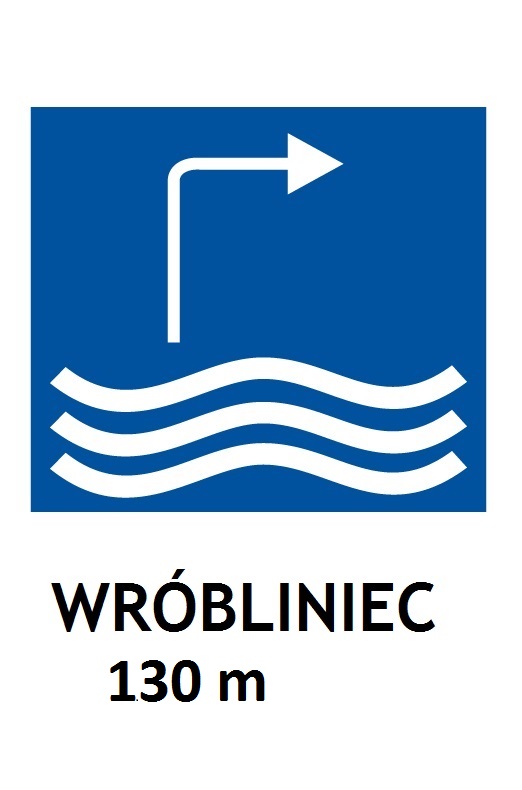 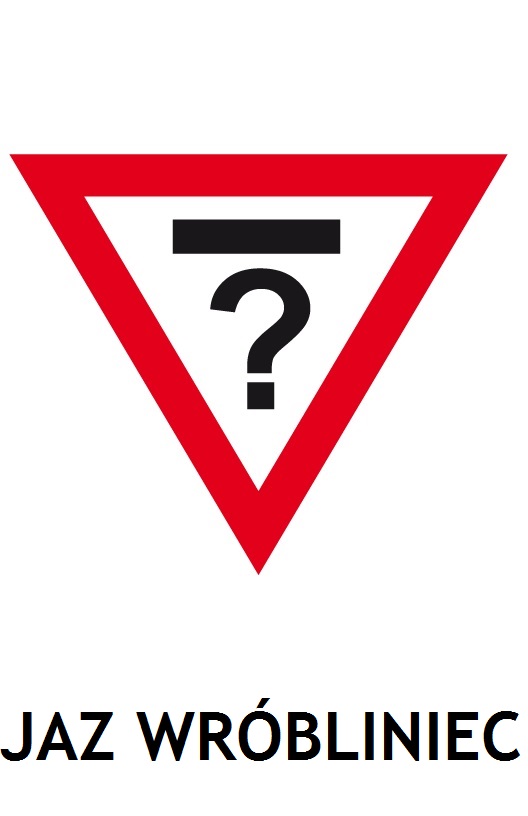 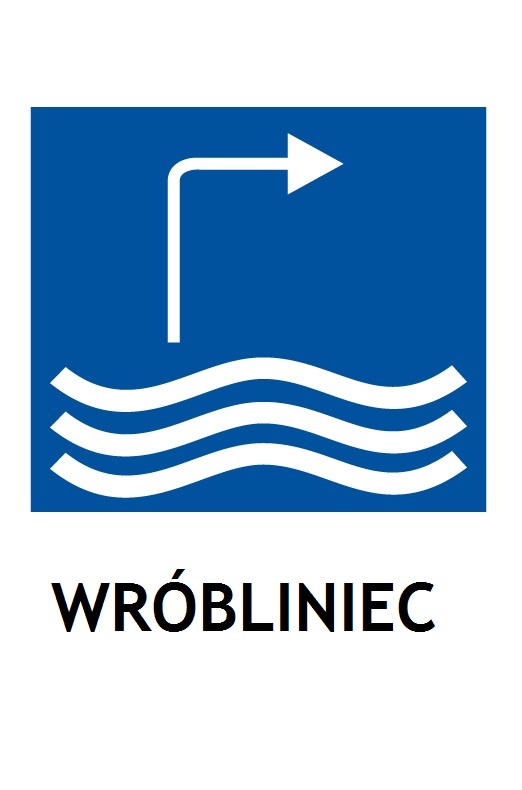 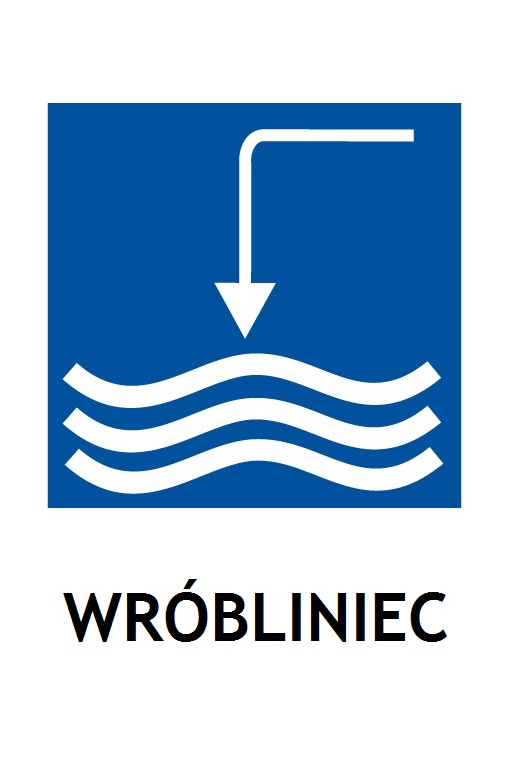 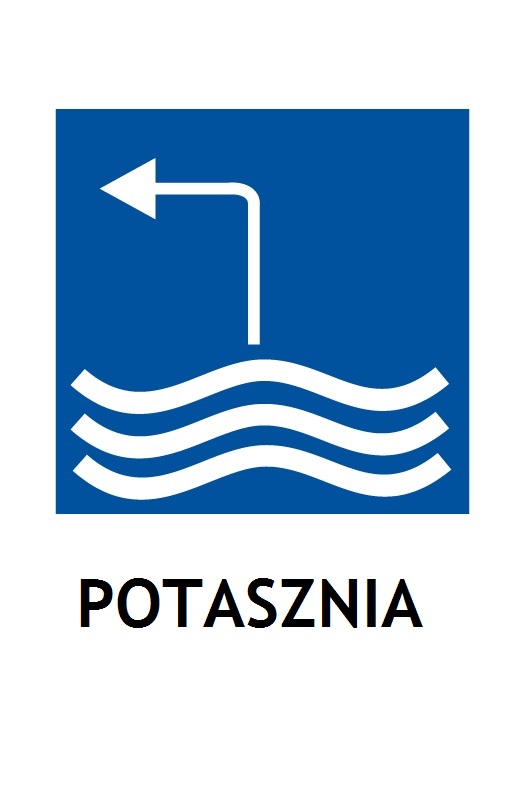 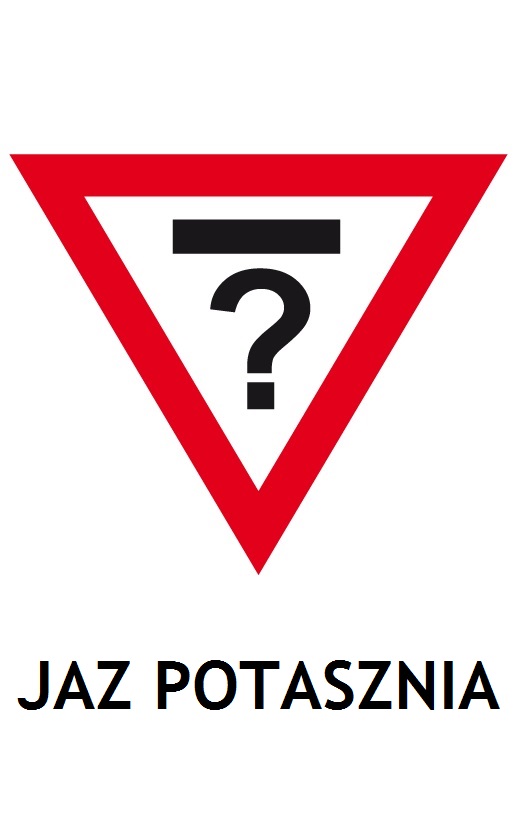 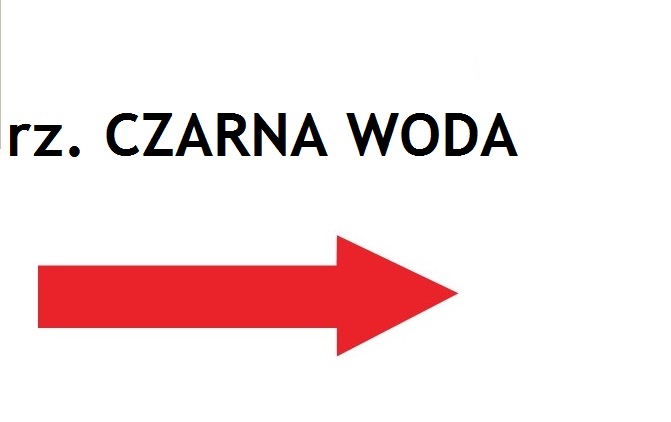 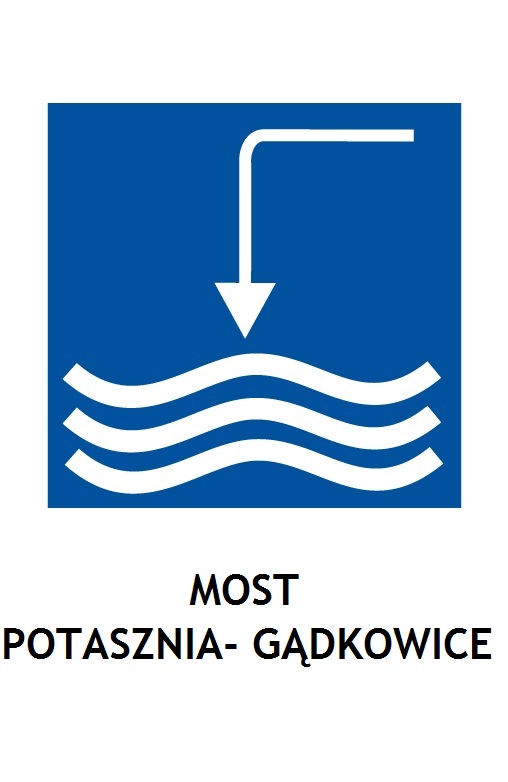 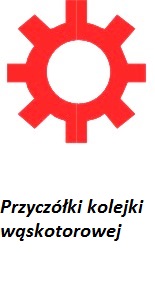 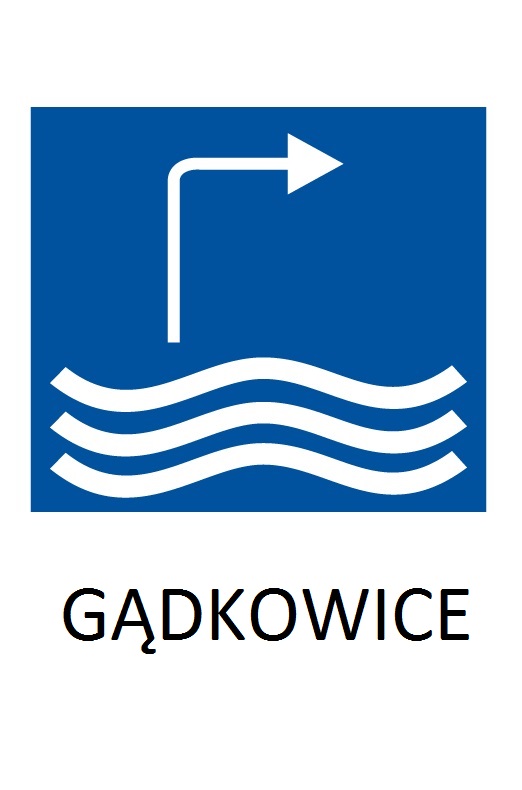 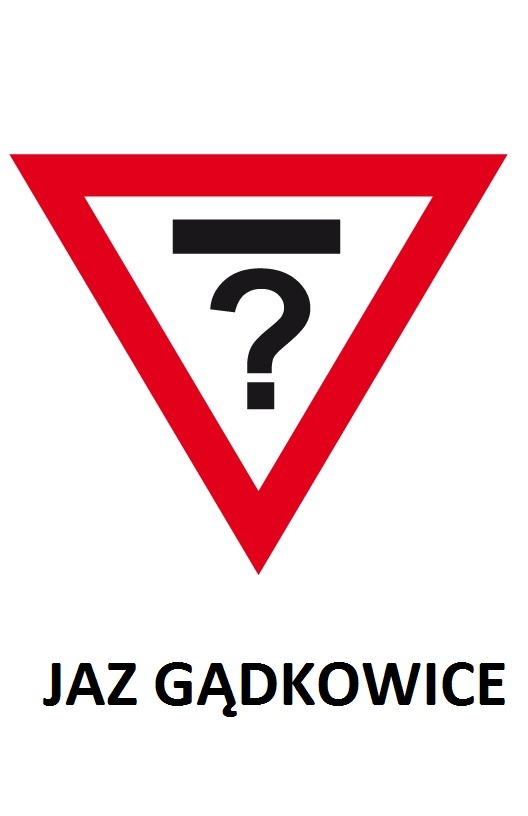 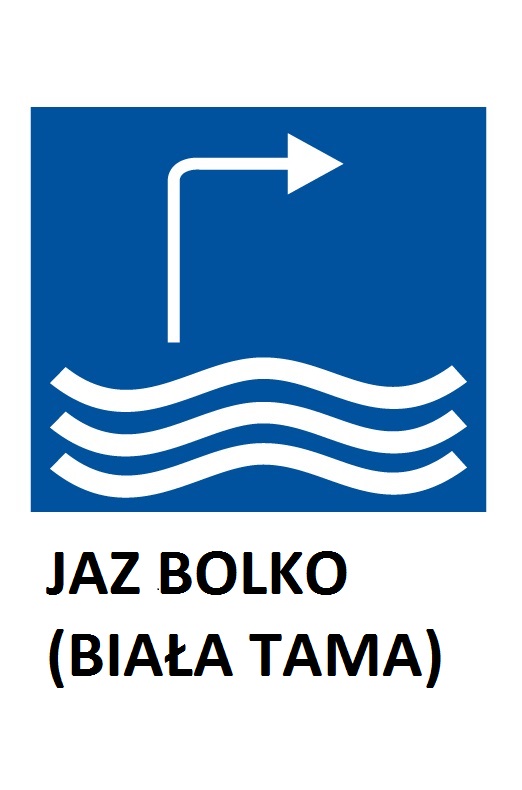 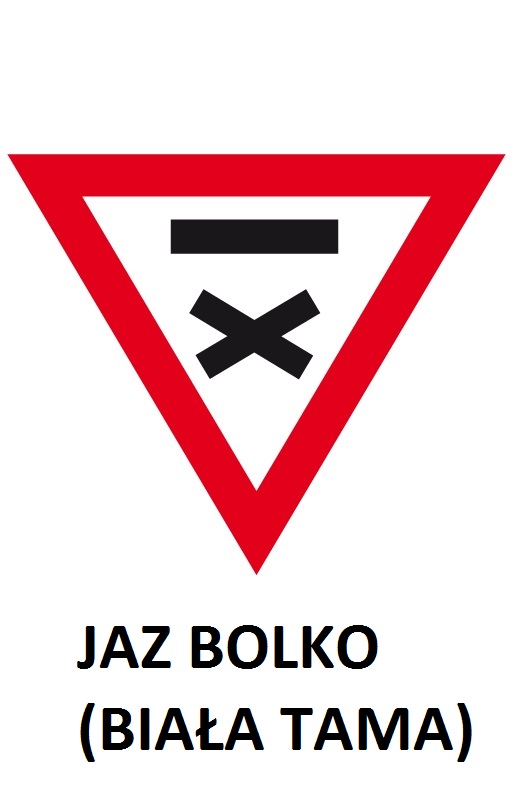 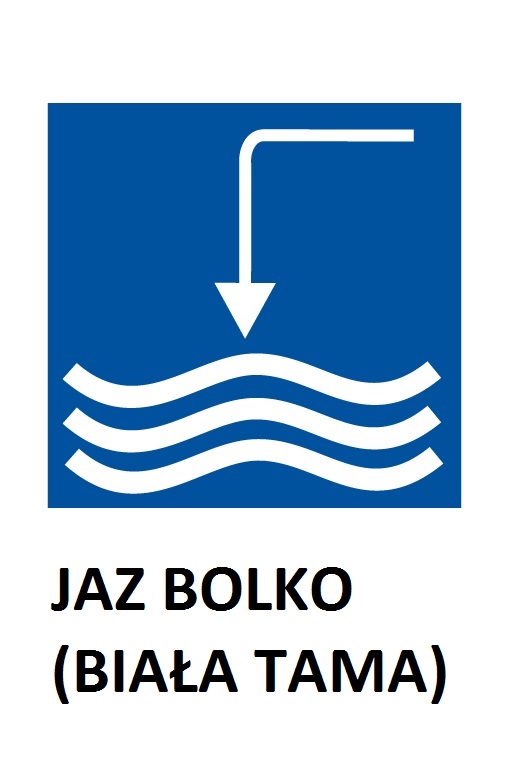 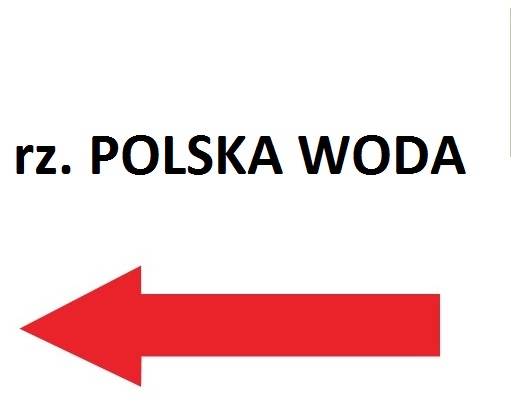 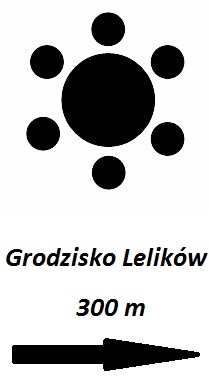 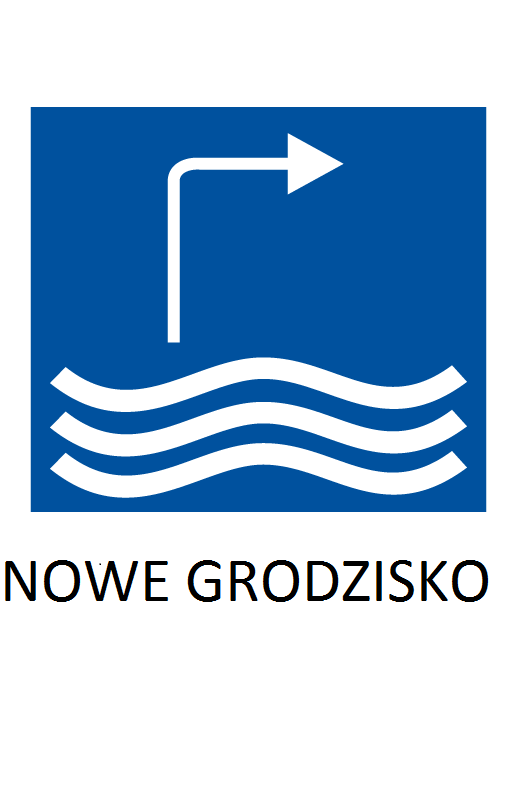 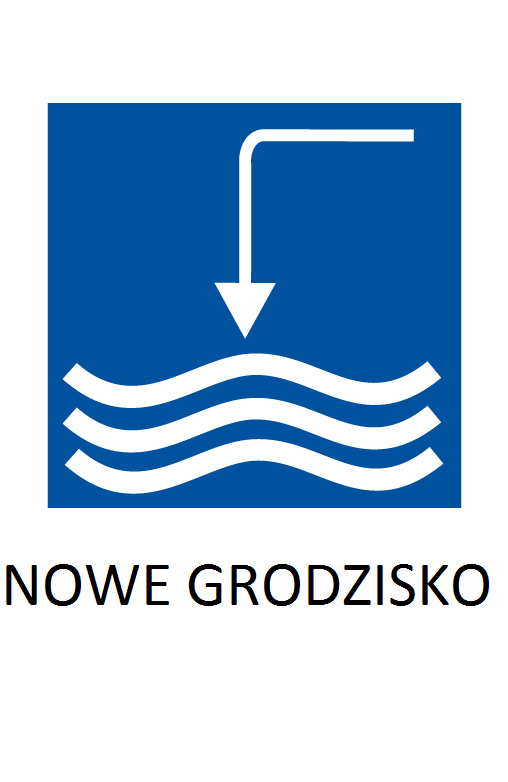 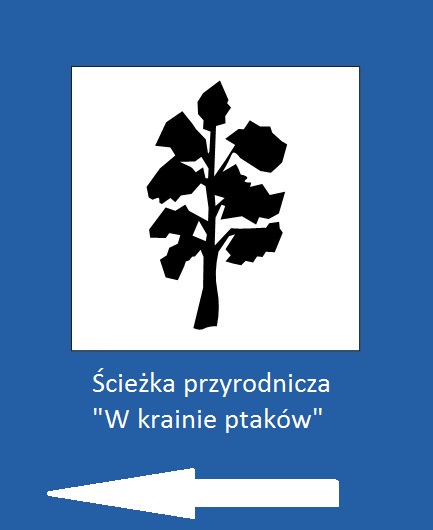 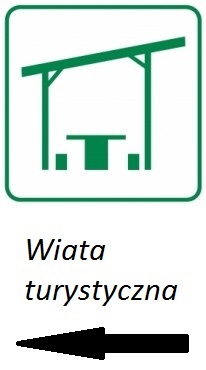 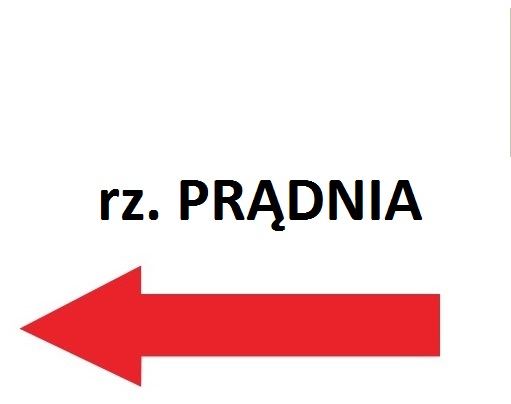 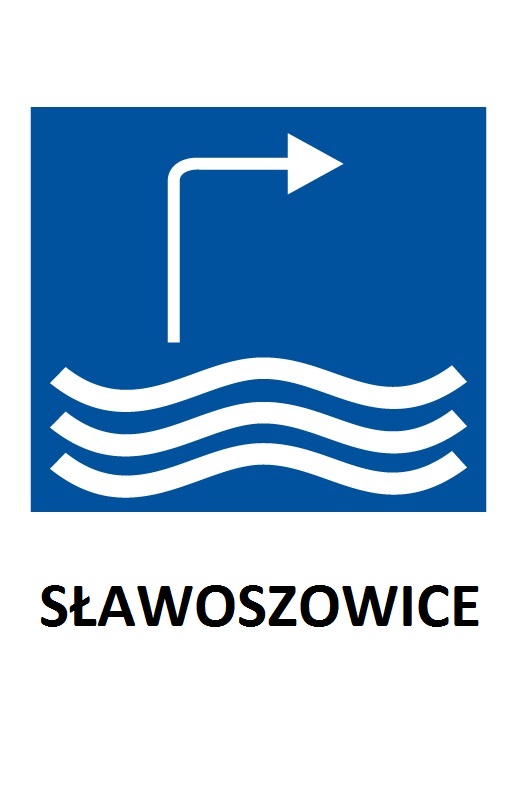 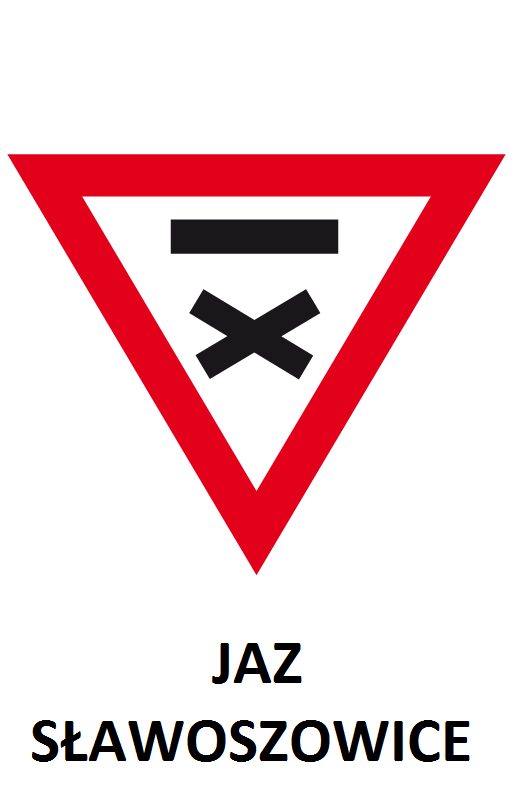 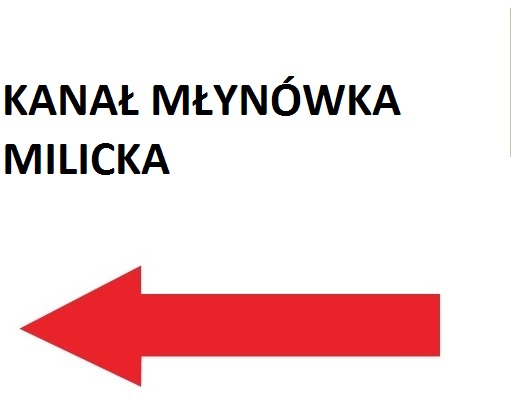 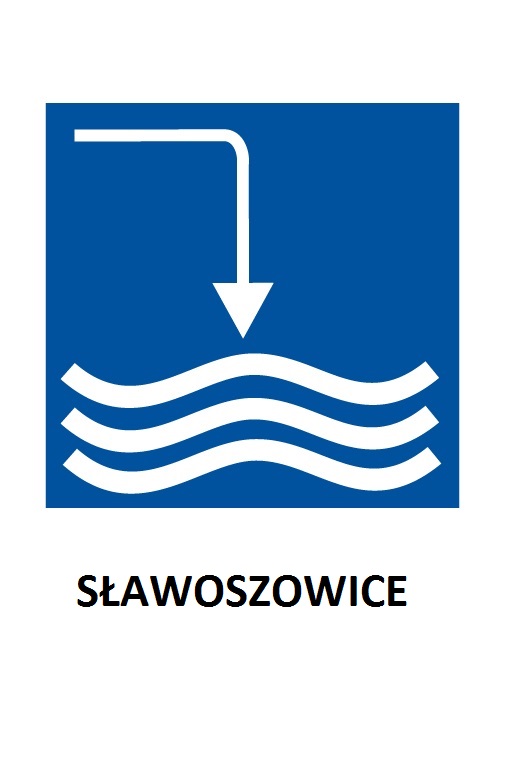 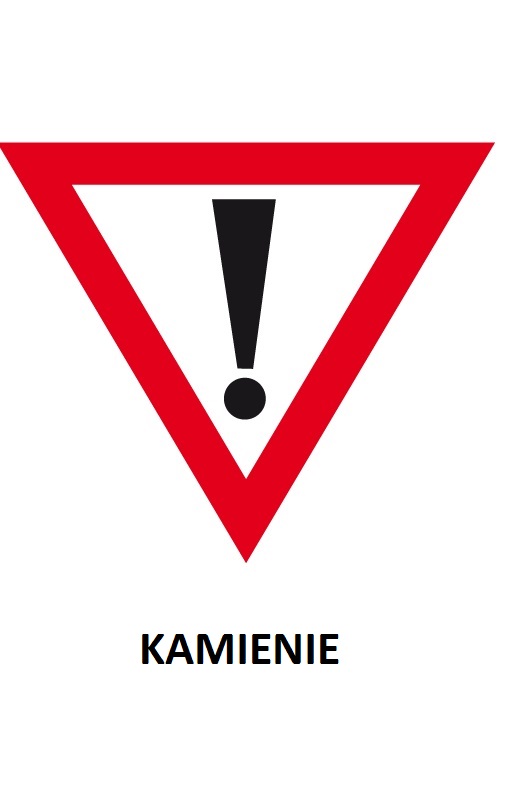 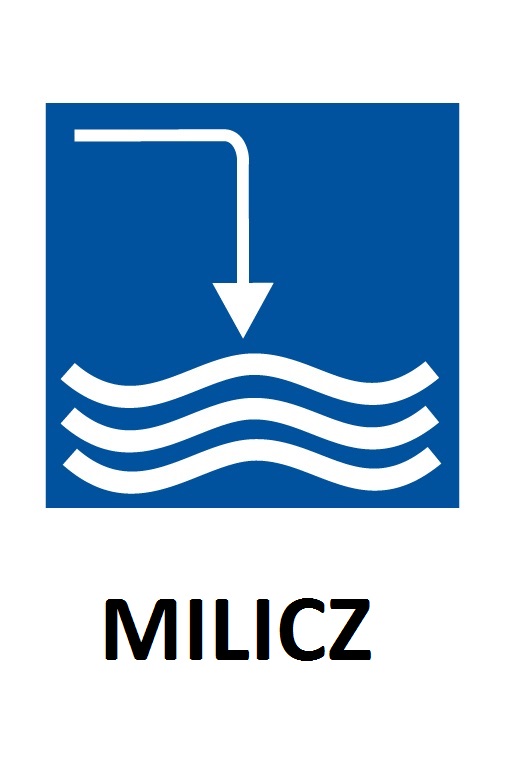 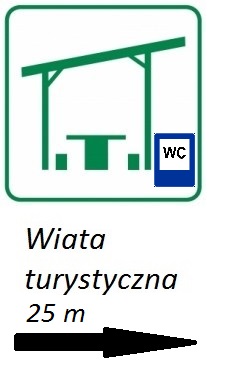 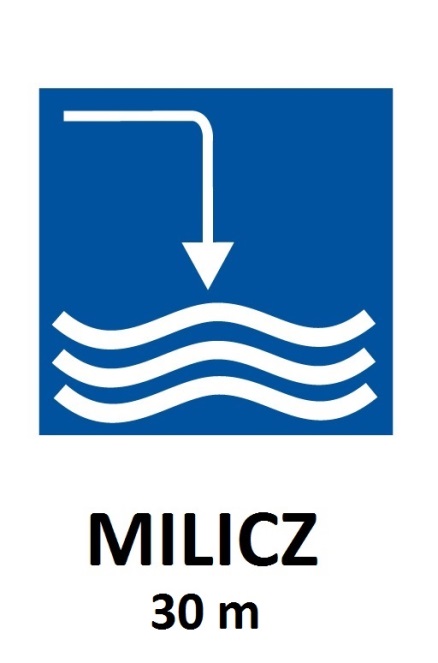 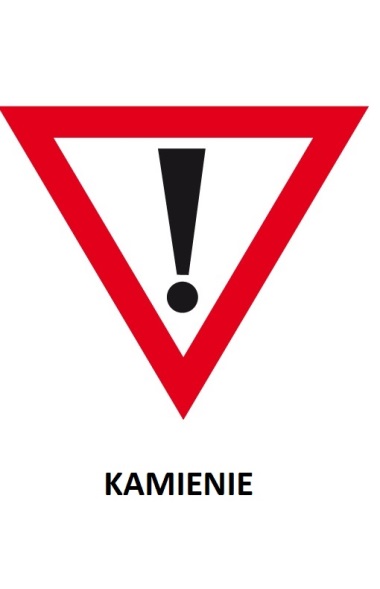 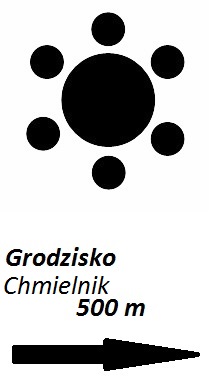 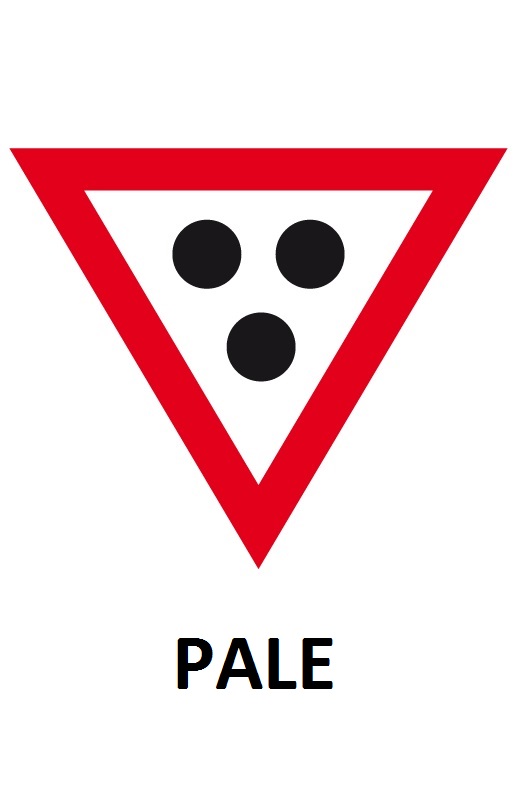 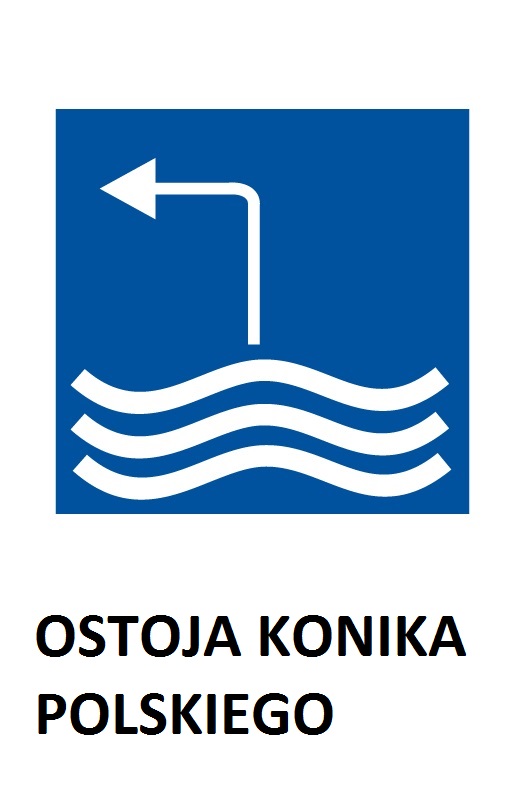 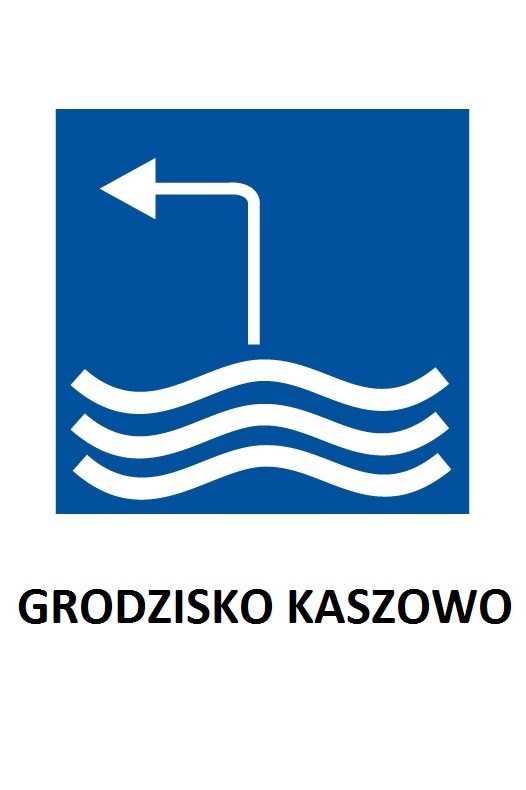 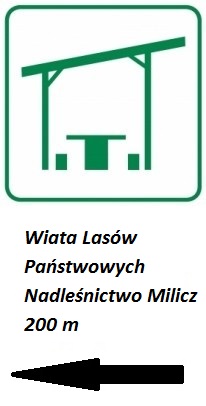 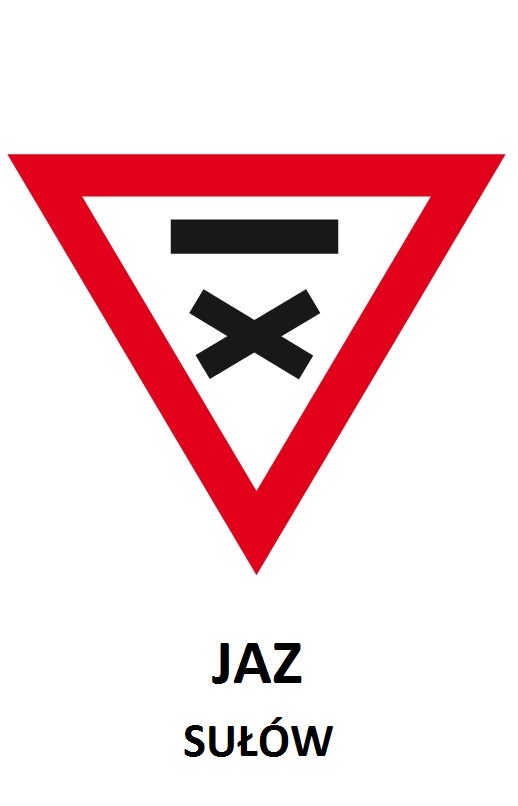 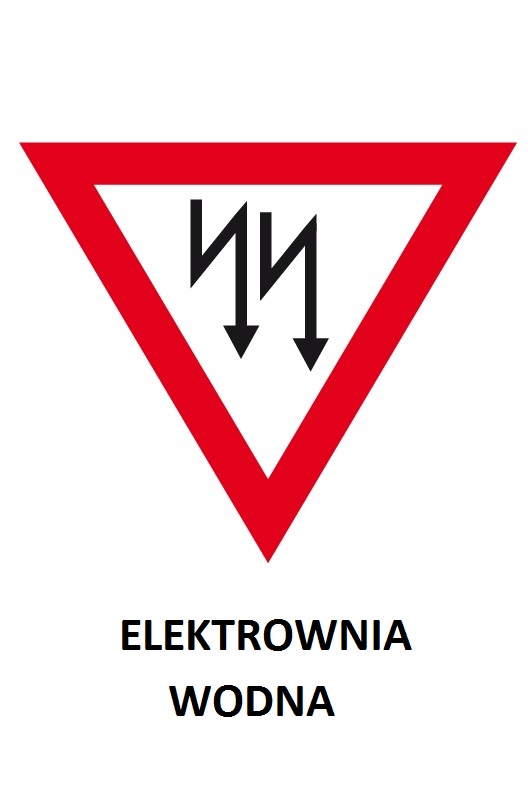 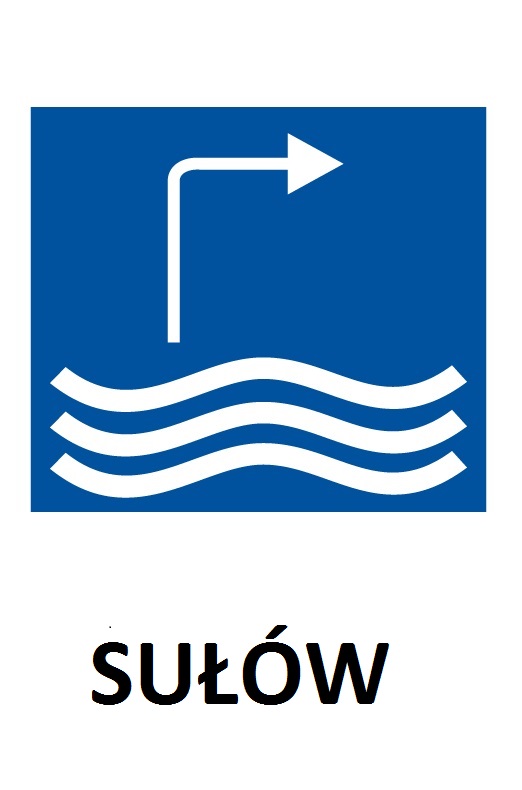 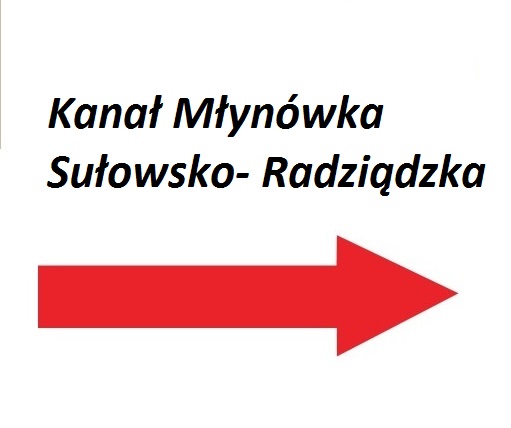 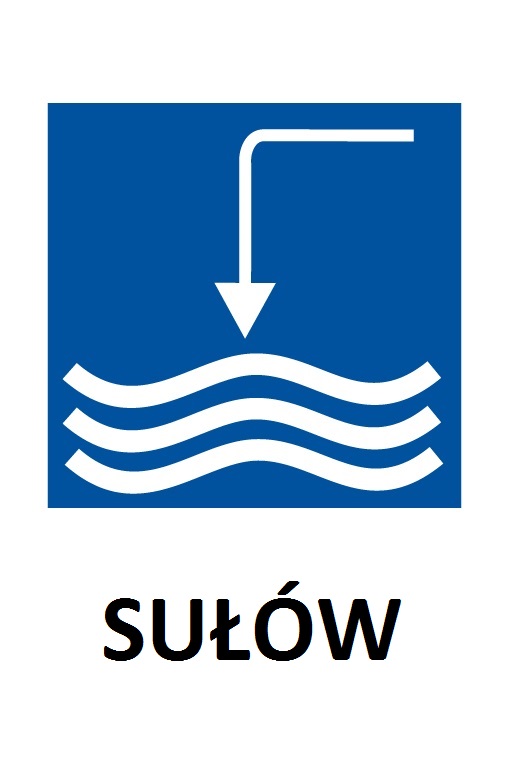 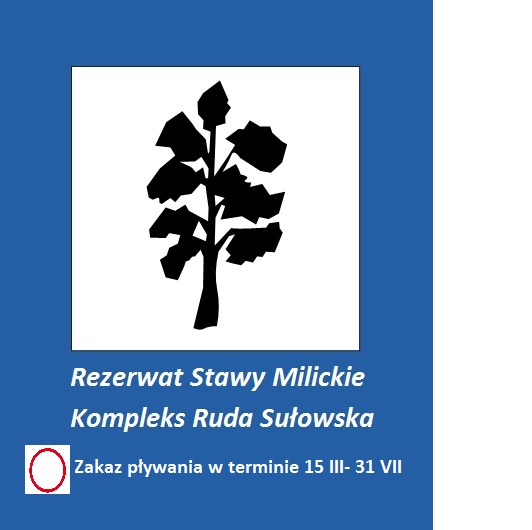 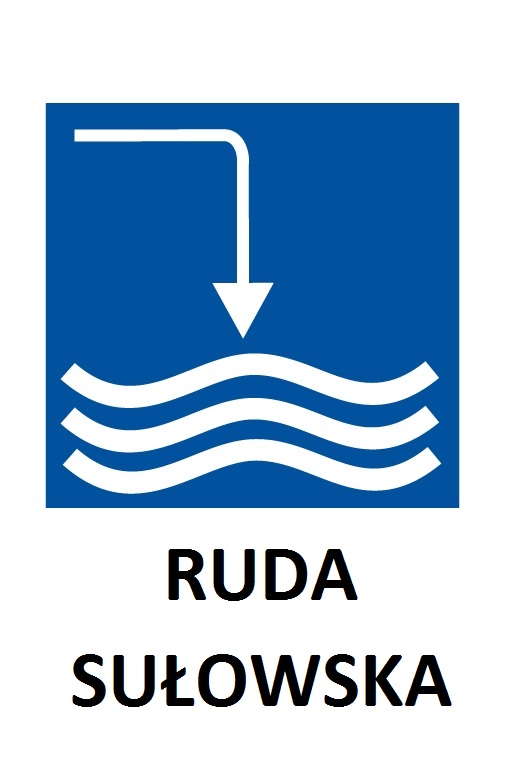 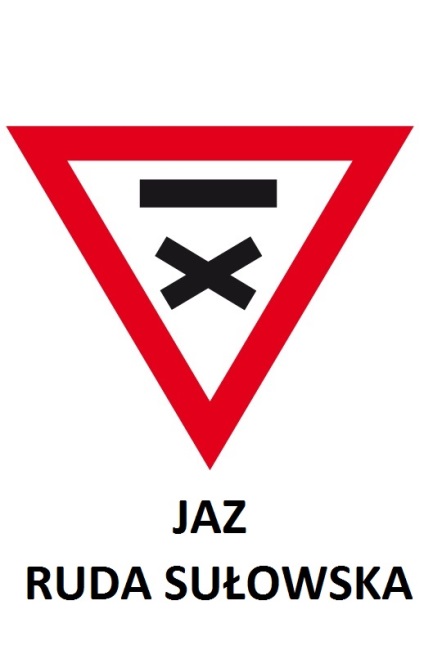 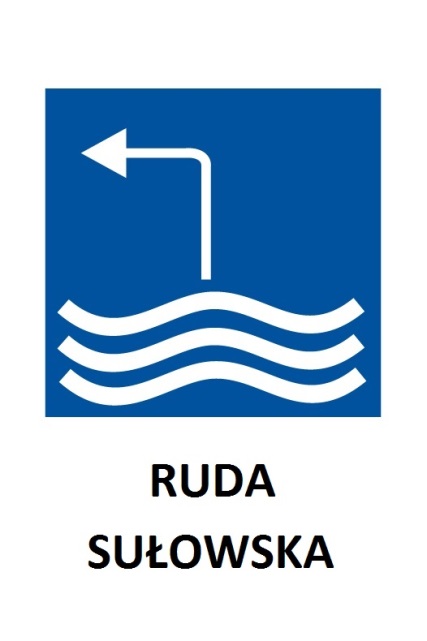 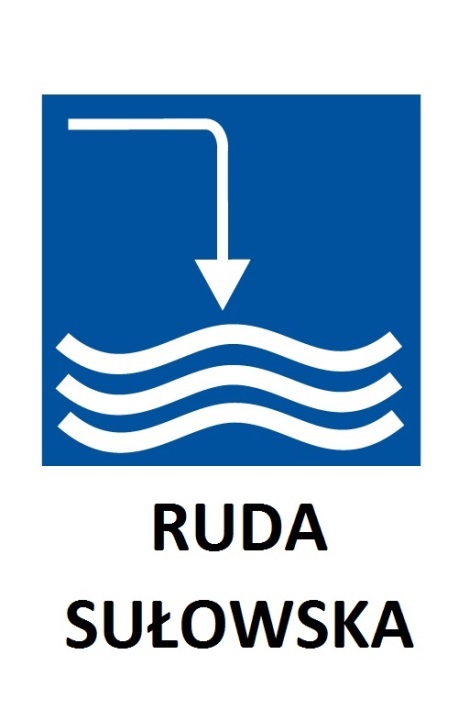 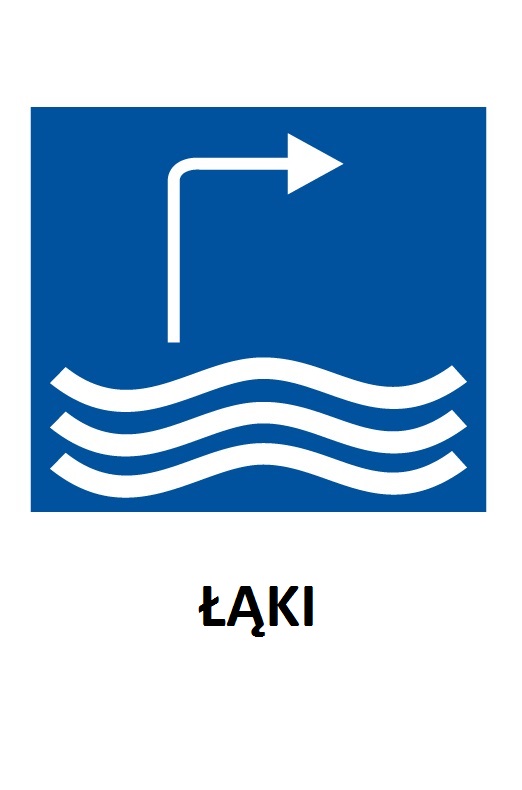 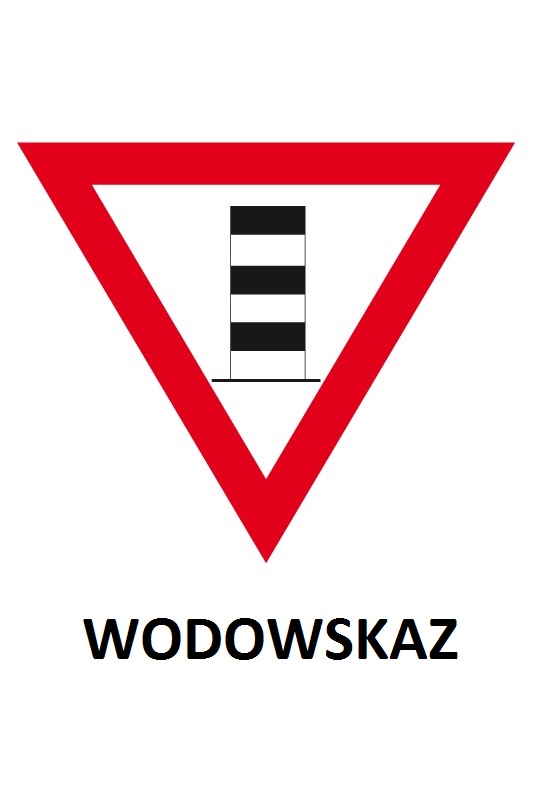 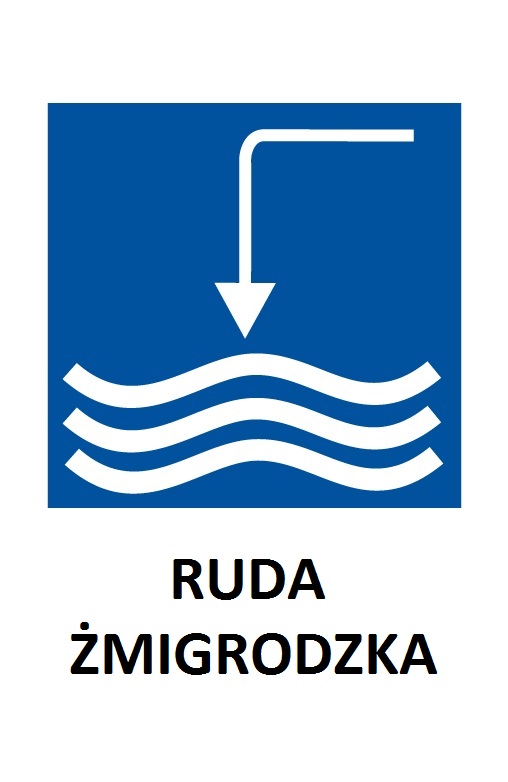 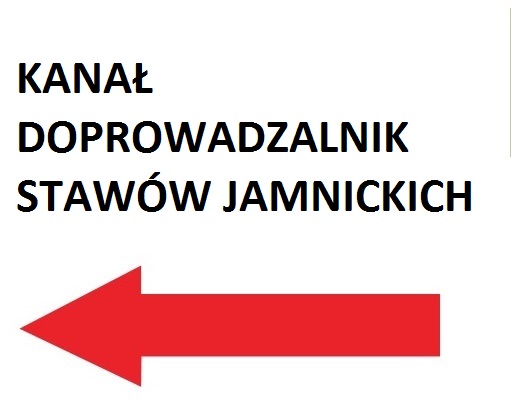 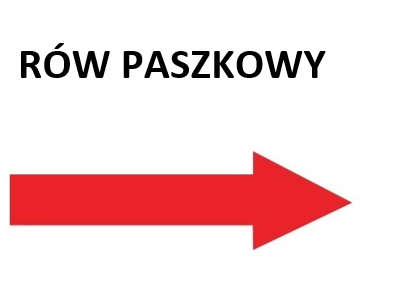 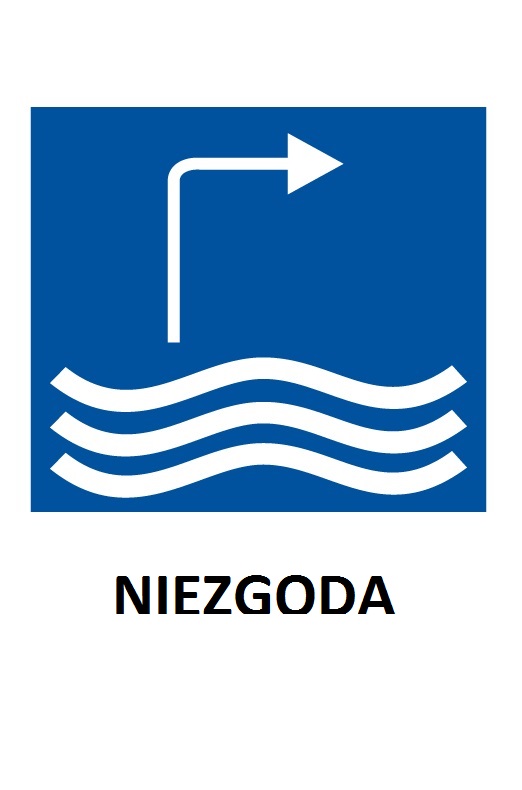 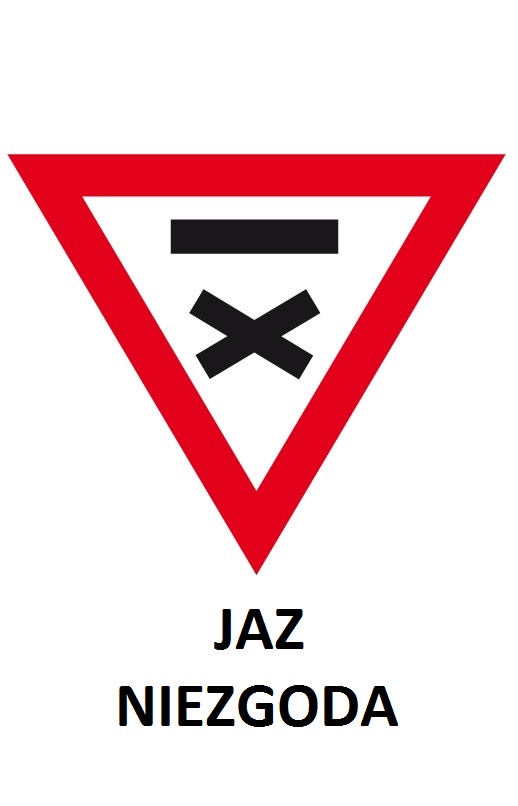 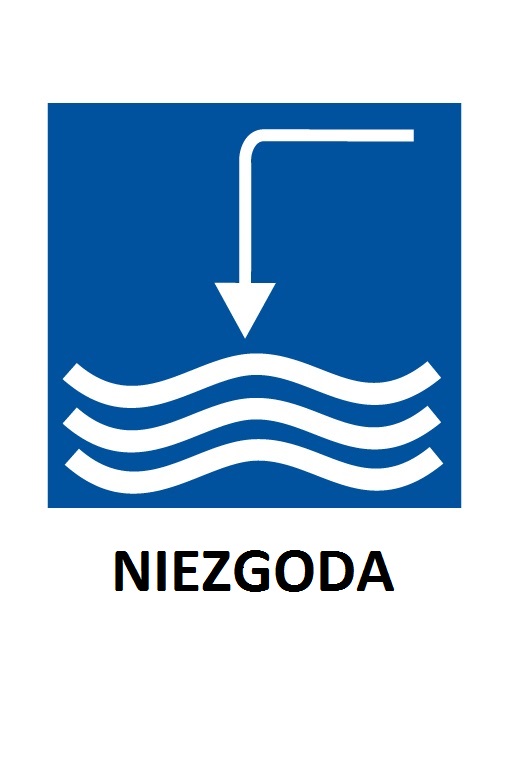 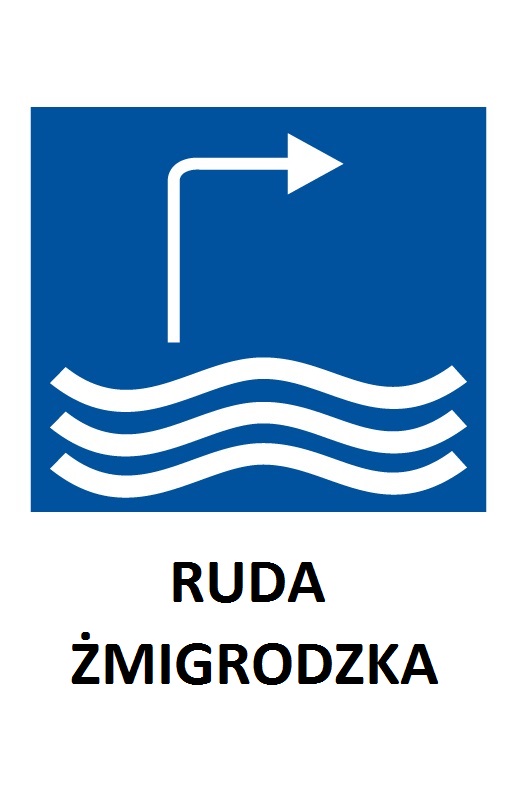 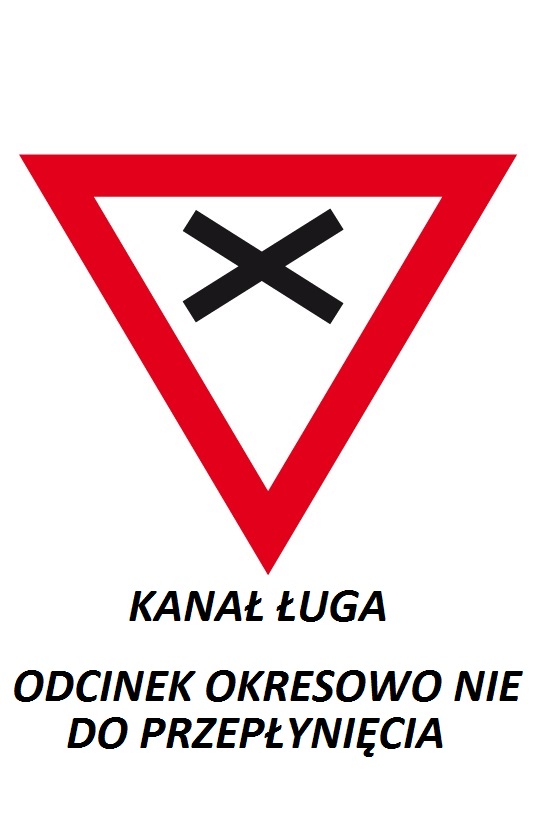 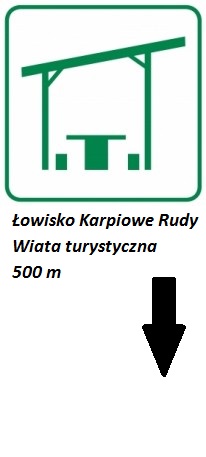 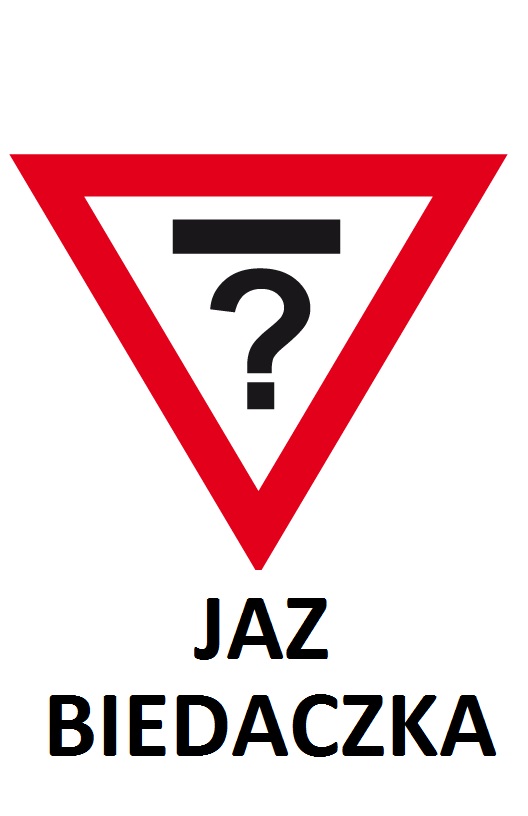 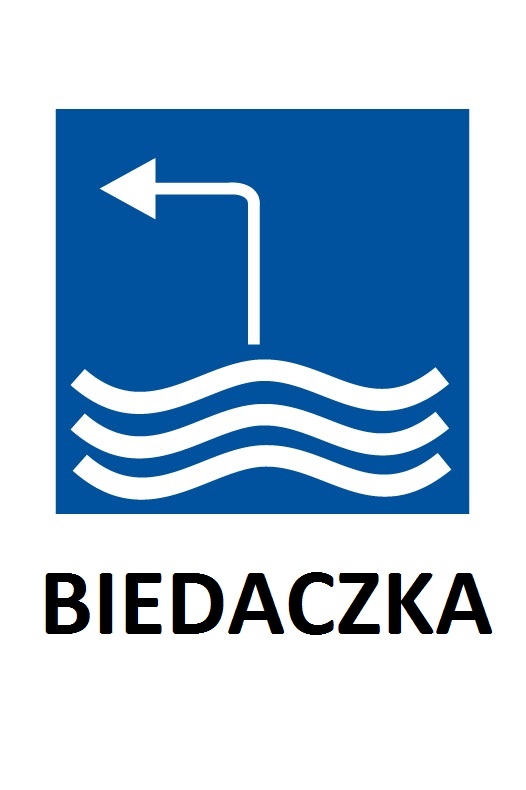 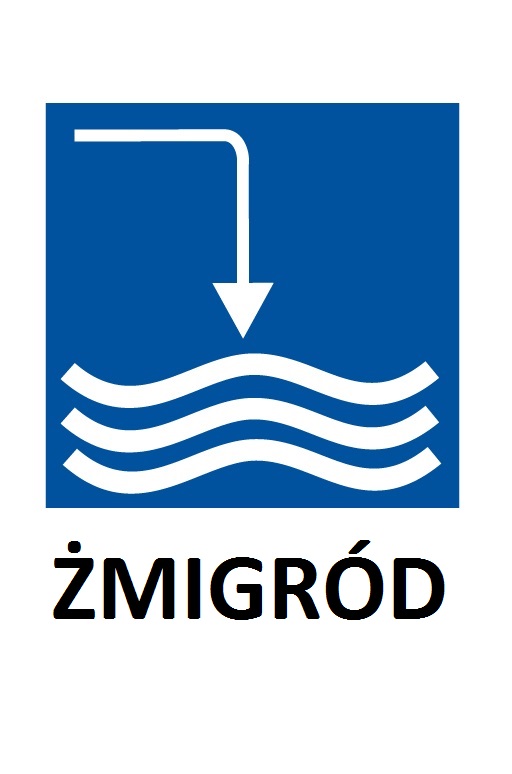 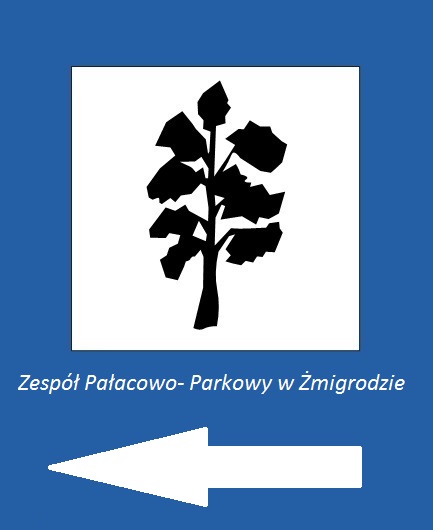 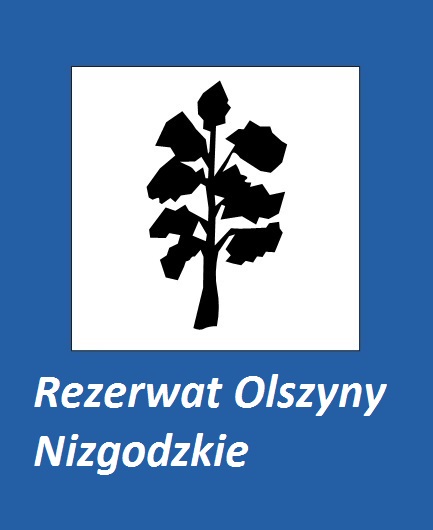 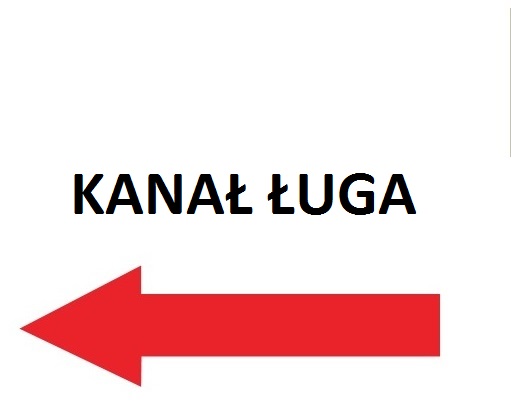 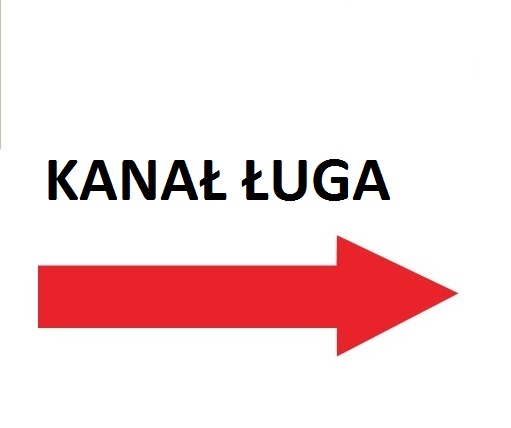 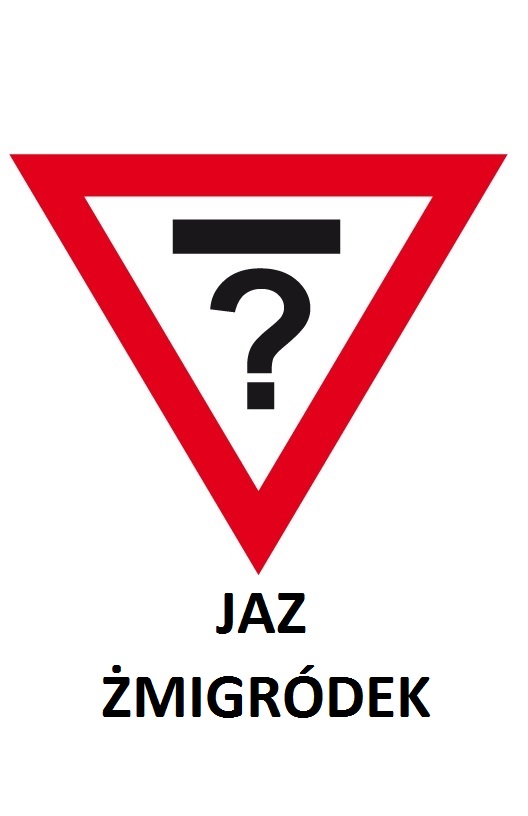 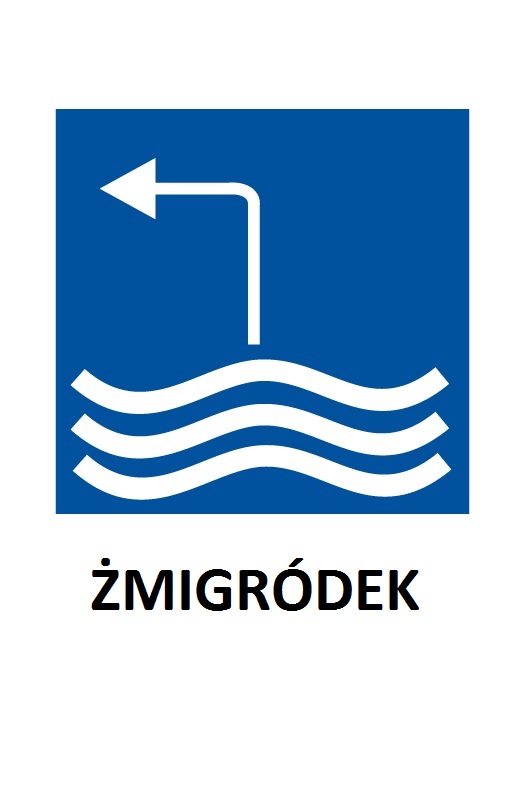 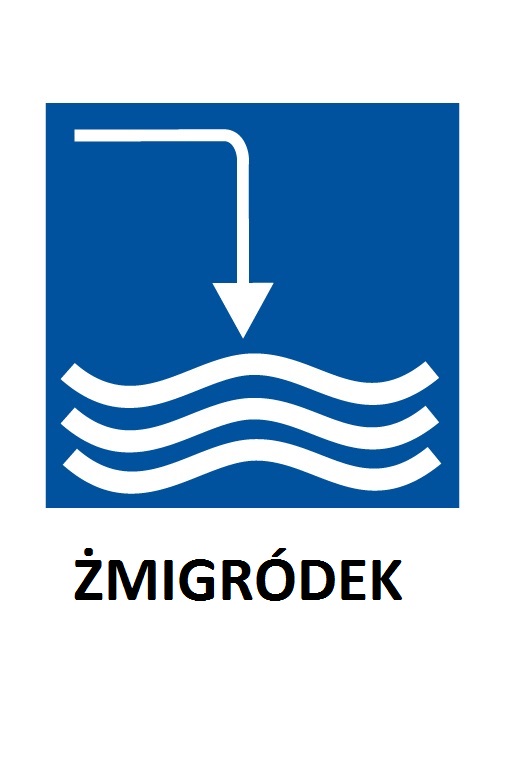 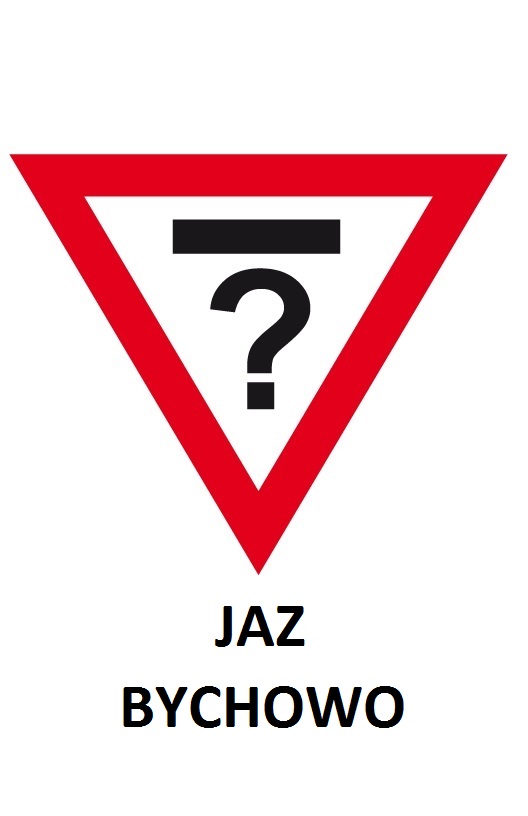 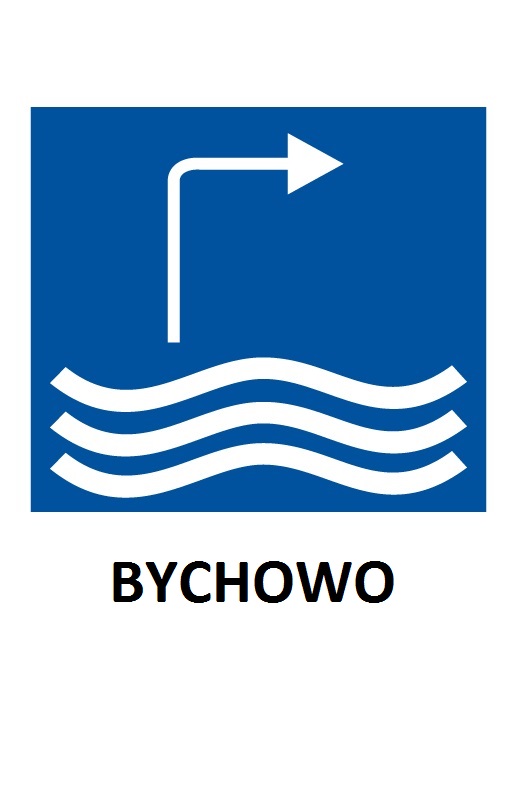 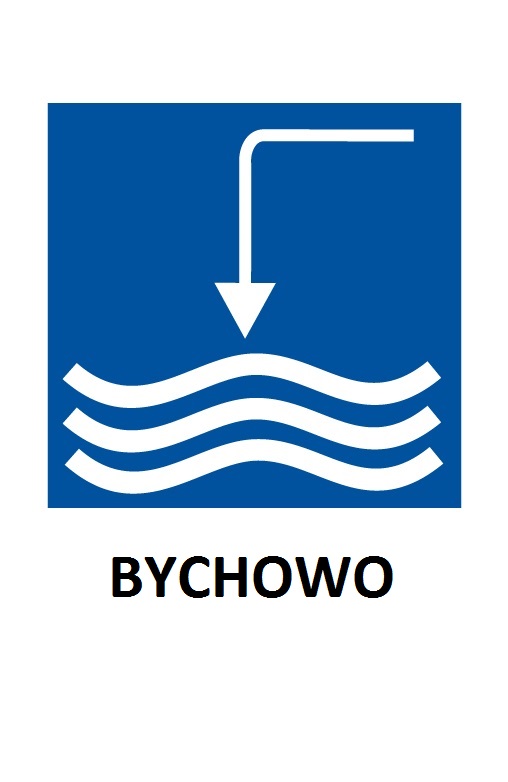 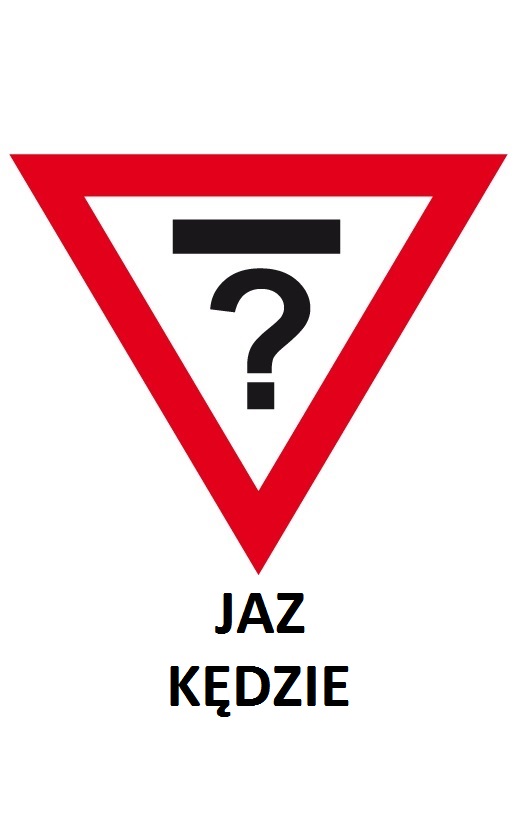 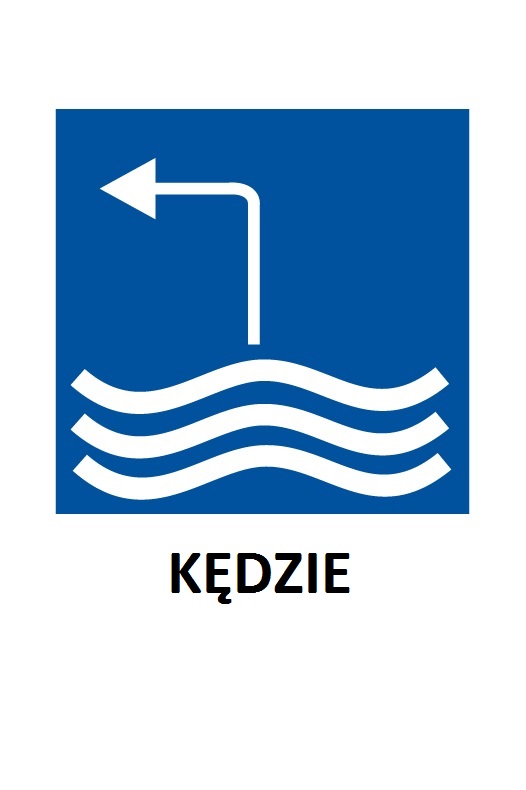 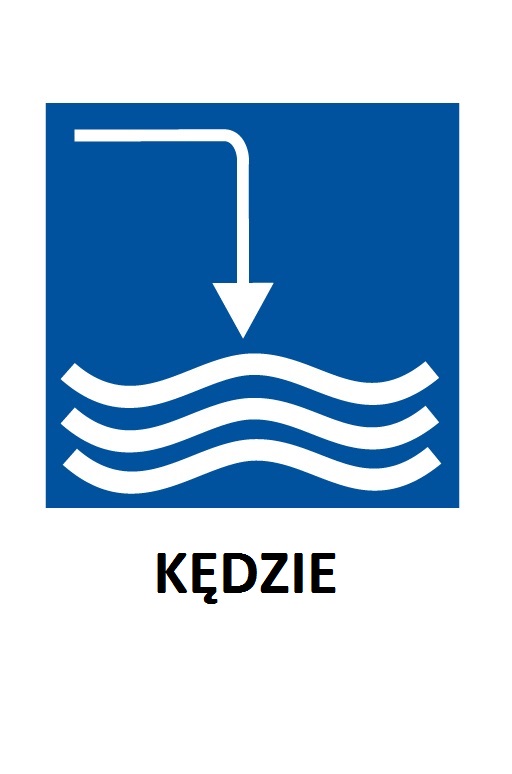 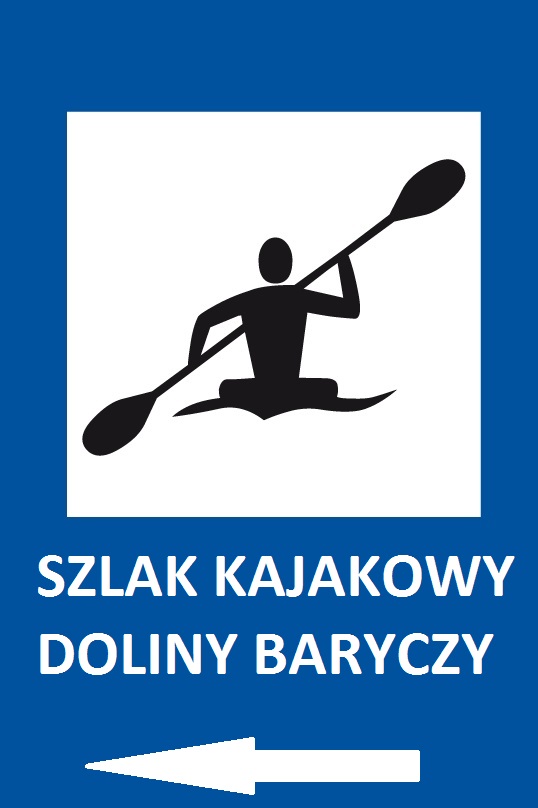 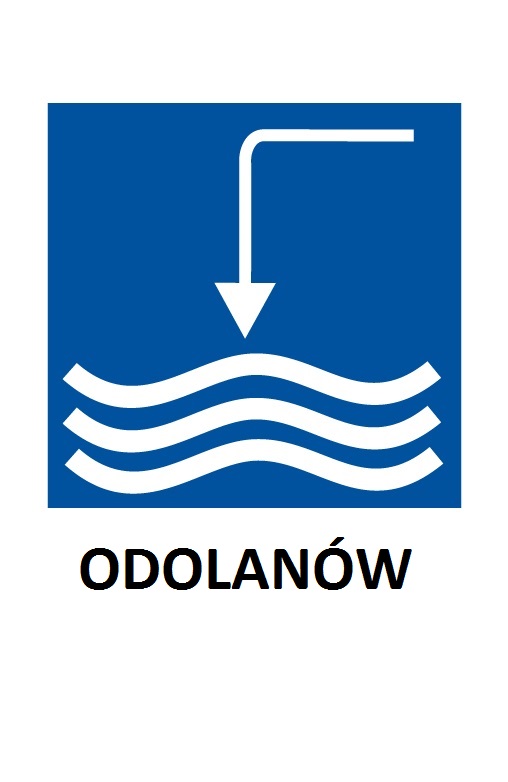 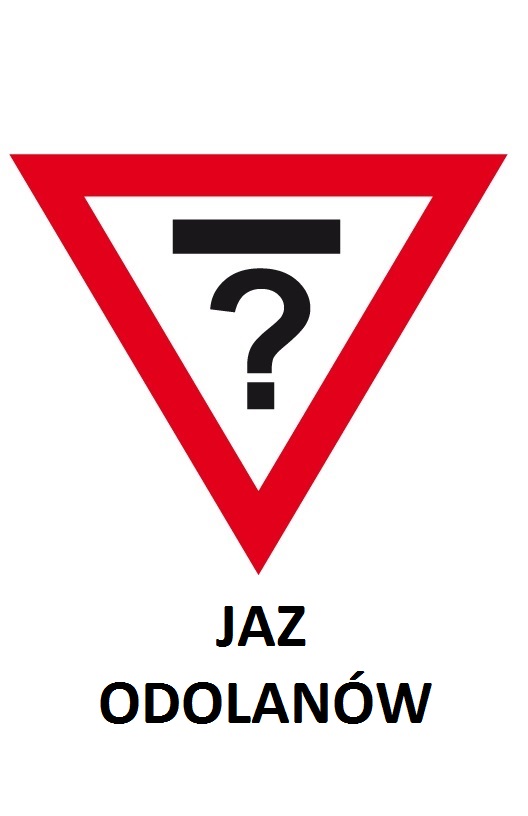 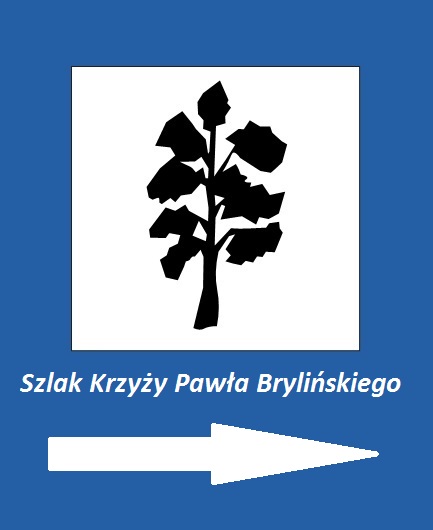 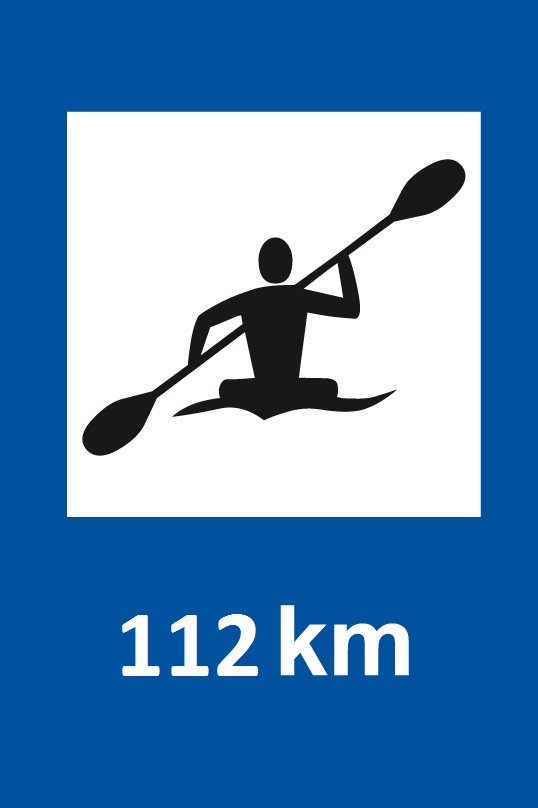 Tabliczka z kilometrażem: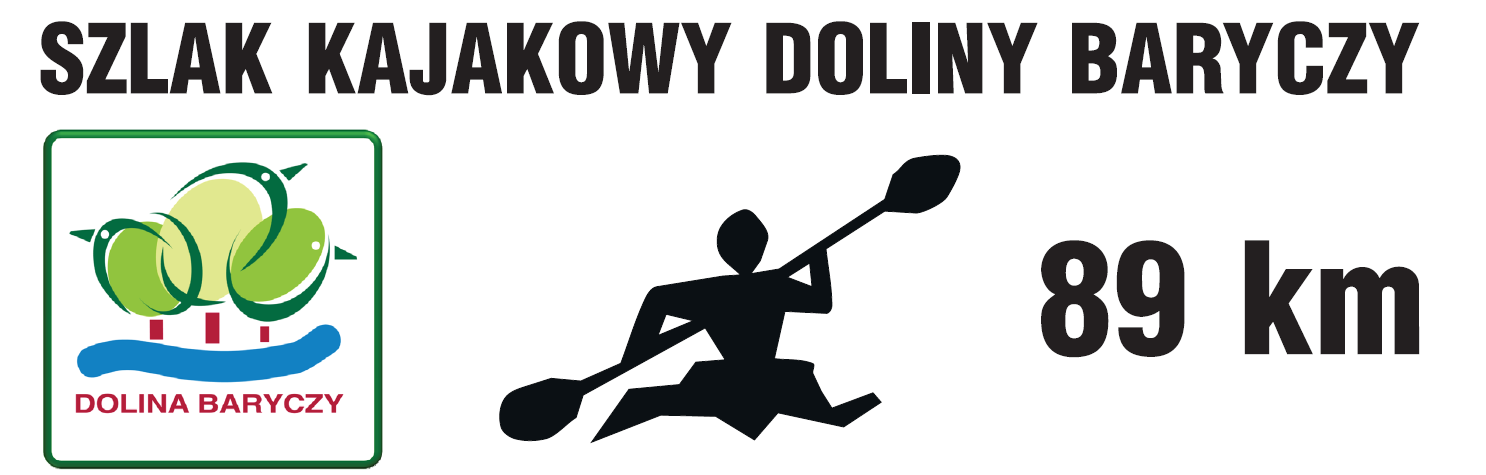 Nr tablicy w dół rzeki66PowiatmilickimilickiCiekBaryczBaryczNr załącznika11Nr działki255/1 obręb 0018 Bartniki (arkusz nr 1), gmina Milicz – obszar wiejski, powiat milicki, woj. dolnośląskie255/1 obręb 0018 Bartniki (arkusz nr 1), gmina Milicz – obszar wiejski, powiat milicki, woj. dolnośląskieNr obiektu99Nazwa obiektuTablica informacyjna z kilometrażem i bliskością miejsca dobijania przy moście we WróblińcuTablica informacyjna z kilometrażem i bliskością miejsca dobijania przy moście we WróblińcuKilometraż na małej tabliczce109109Liczba znaków na danej tablicy11Znak 1Znak 1Znak 1Opis znakuOpis znakuInformacja o miejscu dobijania na prawym brzegu BaryczyUżyty piktogram (PTTK/znaki topograficzne/znaki drogowe)Użyty piktogram (PTTK/znaki topograficzne/znaki drogowe)miejsce dobijaniaTekst do zamieszczenia pod znakiemTekst do zamieszczenia pod znakiemWróbliniec130 mDodatkowe oznakowanie pomocniczeDodatkowe oznakowanie pomocniczendUWAGIUWAGIZnak 2Znak 2Znak 2Opis znakuOpis znakundUżyty piktogram (PTTK/znaki topograficzne/znaki drogowe)Użyty piktogram (PTTK/znaki topograficzne/znaki drogowe)ndTekst do zamieszczenia pod znakiemTekst do zamieszczenia pod znakiemndDodatkowe oznakowanie pomocniczeDodatkowe oznakowanie pomocniczendUWAGIUWAGINr tablicy w dół rzeki77PowiatmilickimilickiCiekBaryczBaryczNr załącznika22Nr działki275 obręb 0018 Bartniki (arkusz nr 2), gmina Milicz – obszar wiejski, powiat milicki, woj. dolnośląskie275 obręb 0018 Bartniki (arkusz nr 2), gmina Milicz – obszar wiejski, powiat milicki, woj. dolnośląskieNr obiektu10.110.1Nazwa obiektuTablica o miejscu dobijania i jazie WróbliniecTablica o miejscu dobijania i jazie WróbliniecKilometraż na małej tabliczce109109Liczba znaków na danej tablicy22Znak 1Znak 1Znak 1Opis znakuOpis znakuInformacja o jazie WróbliniecUżyty piktogram (PTTK/znaki topograficzne/znaki drogowe)Użyty piktogram (PTTK/znaki topograficzne/znaki drogowe)próg ewentualnie do przepłynięcia po rozpoznaniuTekst do zamieszczenia pod znakiemTekst do zamieszczenia pod znakiemJaz WróbliniecDodatkowe oznakowanie pomocniczeDodatkowe oznakowanie pomocniczendUWAGIUWAGIZnak 2Znak 2Znak 2Opis znakuOpis znakuInformacja o miejscu dobijania na prawym brzegu rzeki przed Jazem WróbliniecUżyty piktogram (PTTK/znaki topograficzne/znaki drogowe)Użyty piktogram (PTTK/znaki topograficzne/znaki drogowe)miejsce dobijaniaTekst do zamieszczenia pod znakiemTekst do zamieszczenia pod znakiemWróbliniecDodatkowe oznakowanie pomocniczeDodatkowe oznakowanie pomocniczendUWAGIUWAGINr tablicy w dół rzeki88PowiatmilickimilickiCiekBaryczBaryczNr załącznika22Nr działki275 obręb 0018 Bartniki (arkusz nr 2), gmina Milicz – obszar wiejski, powiat milicki, woj. dolnośląskie275 obręb 0018 Bartniki (arkusz nr 2), gmina Milicz – obszar wiejski, powiat milicki, woj. dolnośląskieNr obiektu1010Nazwa obiektuMiejsce wodowania we Wróblińcu, tablica informacyjna o wodowaniuMiejsce wodowania we Wróblińcu, tablica informacyjna o wodowaniuKilometraż na małej tabliczce108108Liczba znaków na danej tablicy11Znak 1Znak 1Znak 1Opis znakuOpis znakuInformacja o miejscu wodowania na prawym brzegu BaryczyUżyty piktogram (PTTK/znaki topograficzne/znaki drogowe)Użyty piktogram (PTTK/znaki topograficzne/znaki drogowe)miejsce wodowaniaTekst do zamieszczenia pod znakiemTekst do zamieszczenia pod znakiemWróbliniecDodatkowe oznakowanie pomocniczeDodatkowe oznakowanie pomocniczendUWAGIUWAGIZnak 2Znak 2Znak 2Opis znakuOpis znakundUżyty piktogram (PTTK/znaki topograficzne/znaki drogowe)Użyty piktogram (PTTK/znaki topograficzne/znaki drogowe)ndTekst do zamieszczenia pod znakiemTekst do zamieszczenia pod znakiemndDodatkowe oznakowanie pomocniczeDodatkowe oznakowanie pomocniczendUWAGIUWAGINr tablicy w dół rzeki99PowiatmilickimilickiCiekBaryczBaryczNr załącznika33Nr działki263 obręb 0022 Gądkowice (arkusz nr 4), gmina Milicz – obszar wiejski, powiat milicki, woj. dolnośląskie263 obręb 0022 Gądkowice (arkusz nr 4), gmina Milicz – obszar wiejski, powiat milicki, woj. dolnośląskieNr obiektu1212Nazwa obiektuTablica informacyjna o Jazie Potasznia i miejscu dobijaniaTablica informacyjna o Jazie Potasznia i miejscu dobijaniaKilometraż na małej tabliczce105105Liczba znaków na danej tablicy22Znak 1Znak 1Znak 1Opis znakuOpis znakuInformacja o miejscu dobijania na lewym brzegu BaryczyUżyty piktogram (PTTK/znaki topograficzne/znaki drogowe)Użyty piktogram (PTTK/znaki topograficzne/znaki drogowe)miejsce dobijaniaTekst do zamieszczenia pod znakiemTekst do zamieszczenia pod znakiemPotaszniaDodatkowe oznakowanie pomocniczeDodatkowe oznakowanie pomocniczendUWAGIUWAGIZnak 2Znak 2Znak 2Opis znakuOpis znakuInformacja o Jazie PotaszniaUżyty piktogram (PTTK/znaki topograficzne/znaki drogowe)Użyty piktogram (PTTK/znaki topograficzne/znaki drogowe)próg ewentualnie do przepłynięcia po rozpoznaniuTekst do zamieszczenia pod znakiemTekst do zamieszczenia pod znakiemJaz PotaszniaDodatkowe oznakowanie pomocniczeDodatkowe oznakowanie pomocniczendUWAGIUWAGINr tablicy w dół rzeki1010PowiatmilickimilickiCiekBaryczBaryczNr załącznika44Nr działki263 obręb 0022 Gądkowice (arkusz nr 4), gmina Milicz – obszar wiejski, powiat milicki, woj. dolnośląskie263 obręb 0022 Gądkowice (arkusz nr 4), gmina Milicz – obszar wiejski, powiat milicki, woj. dolnośląskieNr obiektu1616Nazwa obiektuTablica informacyjna- ujście Czarnej Wody w PotaszniTablica informacyjna- ujście Czarnej Wody w PotaszniKilometraż na małej tabliczce104104Liczba znaków na danej tablicy11Znak 1Znak 1Znak 1Opis znakuOpis znakuInformacja o doływie Czarnej WodyUżyty piktogram (PTTK/znaki topograficzne/znaki drogowe)Użyty piktogram (PTTK/znaki topograficzne/znaki drogowe)nazwa dopływuTekst do zamieszczenia pod znakiemTekst do zamieszczenia pod znakiemrz. Czarna WodaDodatkowe oznakowanie pomocniczeDodatkowe oznakowanie pomocniczendUWAGIUWAGIZnak 2Znak 2Znak 2Opis znakuOpis znakundUżyty piktogram (PTTK/znaki topograficzne/znaki drogowe)Użyty piktogram (PTTK/znaki topograficzne/znaki drogowe)ndTekst do zamieszczenia pod znakiemTekst do zamieszczenia pod znakiemndDodatkowe oznakowanie pomocniczeDodatkowe oznakowanie pomocniczendUWAGIUWAGINr tablicy w dół rzeki1111PowiatmilickimilickiCiekBaryczBaryczNr załącznika55Nr działki262 obręb 0022 Gądkowice (arkusz nr 3), gmina Milicz – obszar wiejski, powiat milicki, woj. dolnośląskie262 obręb 0022 Gądkowice (arkusz nr 3), gmina Milicz – obszar wiejski, powiat milicki, woj. dolnośląskieNr obiektu3737Nazwa obiektuTablica o miejscu wodowania przy moście Potasznia- GądkowiceTablica o miejscu wodowania przy moście Potasznia- GądkowiceKilometraż na małej tabliczce103103Liczba znaków na danej tablicy22Znak 1Znak 1Znak 1Opis znakuOpis znakuInformacja o miejscu wodowania na prawym brzegu BaryczyUżyty piktogram (PTTK/znaki topograficzne/znaki drogowe)Użyty piktogram (PTTK/znaki topograficzne/znaki drogowe)miejsce wodowaniaTekst do zamieszczenia pod znakiemTekst do zamieszczenia pod znakiemMost Potasznia- GądkowiceDodatkowe oznakowanie pomocniczeDodatkowe oznakowanie pomocniczendUWAGIUWAGIZnak 2Znak 2Znak 2Opis znakuOpis znakuInformacja o miejscu dobijania na prawym brzegu Baryczy za mostemUżyty piktogram (PTTK/znaki topograficzne/znaki drogowe)Użyty piktogram (PTTK/znaki topograficzne/znaki drogowe)miejsce dobijaniaTekst do zamieszczenia pod znakiemTekst do zamieszczenia pod znakiemMost Potasznia-GądkowiceDodatkowe oznakowanie pomocniczeDodatkowe oznakowanie pomocniczeNdUWAGIUWAGIZnak do umieszczenia na moście od strony nadpływających z góry rzeki BaryczNr tablicy w dół rzeki1212PowiatmilickimilickiCiekBaryczBaryczNr załącznika66Nr działki262 obręb 0022 Gądkowice (arkusz nr 3), gmina Milicz – obszar wiejski, powiat milicki, woj. dolnośląskie262 obręb 0022 Gądkowice (arkusz nr 3), gmina Milicz – obszar wiejski, powiat milicki, woj. dolnośląskieNr obiektu1515Nazwa obiektuTablica informacyjna  o kolejce wąskotorowejTablica informacyjna  o kolejce wąskotorowejKilometraż na małej tabliczce102102Liczba znaków na danej tablicy11Znak 1Znak 1Znak 1Opis znakuOpis znakuInformacja o przyczółkach kolejki wąskotorowejUżyty piktogram (PTTK/znaki topograficzne/znaki drogowe)Użyty piktogram (PTTK/znaki topograficzne/znaki drogowe)zabytek techniki (czerwone słoneczko)Tekst do zamieszczenia pod znakiemTekst do zamieszczenia pod znakiemPrzyczółki kolejki wąskotorowejDodatkowe oznakowanie pomocniczeDodatkowe oznakowanie pomocniczendUWAGIUWAGIZnak 2Znak 2Znak 2Opis znakuOpis znakundUżyty piktogram (PTTK/znaki topograficzne/znaki drogowe)Użyty piktogram (PTTK/znaki topograficzne/znaki drogowe)ndTekst do zamieszczenia pod znakiemTekst do zamieszczenia pod znakiemndDodatkowe oznakowanie pomocniczeDodatkowe oznakowanie pomocniczendUWAGIUWAGINr tablicy w dół rzeki1313PowiatmilickimilickiCiekBaryczBaryczNr załącznika77Nr działki261 obręb 0022 Gądkowice (arkusz nr 3), gmina Milicz – obszar wiejski, powiat milicki, woj. dolnośląskie261 obręb 0022 Gądkowice (arkusz nr 3), gmina Milicz – obszar wiejski, powiat milicki, woj. dolnośląskieNr obiektu1414Nazwa obiektuTablica informacyjna o Jazie Gądkowice i miejscu dobijaniaTablica informacyjna o Jazie Gądkowice i miejscu dobijaniaKilometraż na małej tabliczce101101Liczba znaków na danej tablicy22Znak 1Znak 1Znak 1Opis znakuOpis znakuInformacja o miejscu dobijania na prawym brzegu rzeki BaryczUżyty piktogram (PTTK/znaki topograficzne/znaki drogowe)Użyty piktogram (PTTK/znaki topograficzne/znaki drogowe)miejsce dobijaniaTekst do zamieszczenia pod znakiemTekst do zamieszczenia pod znakiemGądkowiceDodatkowe oznakowanie pomocniczeDodatkowe oznakowanie pomocniczendUWAGIUWAGIZnak 2Znak 2Znak 2Opis znakuOpis znakuInformacja o jazie GądkowiceUżyty piktogram (PTTK/znaki topograficzne/znaki drogowe)Użyty piktogram (PTTK/znaki topograficzne/znaki drogowe)próg ewentualnie do przepłynięcia po rozpoznaniuTekst do zamieszczenia pod znakiemTekst do zamieszczenia pod znakiemJaz GądkowiceDodatkowe oznakowanie pomocniczeDodatkowe oznakowanie pomocniczendUWAGIUWAGINr tablicy w dół rzeki1414PowiatmilickimilickiCiekBaryczBaryczNr załącznika77Nr działki261 obręb 0022 Gądkowice (arkusz nr 3), gmina Milicz – obszar wiejski, powiat milicki, woj. dolnośląskie261 obręb 0022 Gądkowice (arkusz nr 3), gmina Milicz – obszar wiejski, powiat milicki, woj. dolnośląskieNr obiektu1414Nazwa obiektuTablica informacyjna o miejscu wodowania za Jazem GądkowiceTablica informacyjna o miejscu wodowania za Jazem GądkowiceKilometraż na małej tabliczce101101Liczba znaków na danej tablicy11Znak 1Znak 1Znak 1Opis znakuOpis znakuInformacja o miejscu wodowania na prawym brzegu BaryczyUżyty piktogram (PTTK/znaki topograficzne/znaki drogowe)Użyty piktogram (PTTK/znaki topograficzne/znaki drogowe)miejsce wodowaniaTekst do zamieszczenia pod znakiemTekst do zamieszczenia pod znakiemGądkowiceDodatkowe oznakowanie pomocniczeDodatkowe oznakowanie pomocniczendUWAGIUWAGIZnak 2Znak 2Znak 2Opis znakuOpis znakundUżyty piktogram (PTTK/znaki topograficzne/znaki drogowe)Użyty piktogram (PTTK/znaki topograficzne/znaki drogowe)ndTekst do zamieszczenia pod znakiemTekst do zamieszczenia pod znakiemndDodatkowe oznakowanie pomocniczeDodatkowe oznakowanie pomocniczendUWAGIUWAGINr tablicy w dół rzeki1515PowiatmilickimilickiCiekBaryczBaryczNr załącznika88Nr działki266/2 obręb 0009 Nowy Zamek (arkusz nr 7), gmina Milicz – obszar wiejski, powiat milicki, woj. dolnośląskie266/2 obręb 0009 Nowy Zamek (arkusz nr 7), gmina Milicz – obszar wiejski, powiat milicki, woj. dolnośląskieNr obiektu3838Nazwa obiektuTablica informacyjna o Jazie Bolko i miejscu dobijaniaTablica informacyjna o Jazie Bolko i miejscu dobijaniaKilometraż na małej tabliczce9797Liczba znaków na danej tablicy22Znak 1Znak 1Znak 1Opis znakuOpis znakuInformacja o miejscu dobijania na prawym brzegu rzeki BaryczUżyty piktogram (PTTK/znaki topograficzne/znaki drogowe)Użyty piktogram (PTTK/znaki topograficzne/znaki drogowe)miejsce dobijaniaTekst do zamieszczenia pod znakiemTekst do zamieszczenia pod znakiemJaz Bolko (Biała Tama)Dodatkowe oznakowanie pomocniczeDodatkowe oznakowanie pomocniczendUWAGIUWAGIZnak 2Znak 2Znak 2Opis znakuOpis znakuInformacja o Jazie BolkoUżyty piktogram (PTTK/znaki topograficzne/znaki drogowe)Użyty piktogram (PTTK/znaki topograficzne/znaki drogowe)próg nie do przepłynięciaTekst do zamieszczenia pod znakiemTekst do zamieszczenia pod znakiemJaz Bolko (Biała Tama)Dodatkowe oznakowanie pomocniczeDodatkowe oznakowanie pomocniczendUWAGIUWAGINr tablicy w dół rzeki1616PowiatmilickimilickiCiekBaryczBaryczNr załącznika88Nr działki266/2 obręb 0009 Nowy Zamek (arkusz nr 7), gmina Milicz – obszar wiejski, powiat milicki, woj. dolnośląskie266/2 obręb 0009 Nowy Zamek (arkusz nr 7), gmina Milicz – obszar wiejski, powiat milicki, woj. dolnośląskieNr obiektu3939Nazwa obiektuTablica informacyjna o miejscu wodowania za Jazem BolkoTablica informacyjna o miejscu wodowania za Jazem BolkoKilometraż na małej tabliczce9797Liczba znaków na danej tablicy11Znak 1Znak 1Znak 1Opis znakuOpis znakuInformacja o miejscu wodowania na prawym brzegu BaryczyUżyty piktogram (PTTK/znaki topograficzne/znaki drogowe)Użyty piktogram (PTTK/znaki topograficzne/znaki drogowe)miejsce wodowaniaTekst do zamieszczenia pod znakiemTekst do zamieszczenia pod znakiemJaz Bolko (Biała Tama)Dodatkowe oznakowanie pomocniczeDodatkowe oznakowanie pomocniczendUWAGIUWAGIZnak 2Znak 2Znak 2Opis znakuOpis znakundUżyty piktogram (PTTK/znaki topograficzne/znaki drogowe)Użyty piktogram (PTTK/znaki topograficzne/znaki drogowe)ndTekst do zamieszczenia pod znakiemTekst do zamieszczenia pod znakiemndDodatkowe oznakowanie pomocniczeDodatkowe oznakowanie pomocniczendUWAGIUWAGINr tablicy w dół rzeki1717PowiatmilickimilickiCiekBaryczBaryczNr załącznika88Nr działki266/2 obręb 0009 Nowy Zamek (arkusz nr 7), gmina Milicz – obszar wiejski, powiat milicki, woj. dolnośląskie266/2 obręb 0009 Nowy Zamek (arkusz nr 7), gmina Milicz – obszar wiejski, powiat milicki, woj. dolnośląskieNr obiektu3434Nazwa obiektuTablica informacyjna o ujściu Polskiej WodyTablica informacyjna o ujściu Polskiej WodyKilometraż na małej tabliczce9797Liczba znaków na danej tablicy11Znak 1Znak 1Znak 1Opis znakuOpis znakuInformacja o Ujściu Polskiej WodyUżyty piktogram (PTTK/znaki topograficzne/znaki drogowe)Użyty piktogram (PTTK/znaki topograficzne/znaki drogowe)nazwa dopływuTekst do zamieszczenia pod znakiemTekst do zamieszczenia pod znakiemrz. Polska WodaDodatkowe oznakowanie pomocniczeDodatkowe oznakowanie pomocniczendUWAGIUWAGIZnak 2Znak 2Znak 2Opis znakuOpis znakundUżyty piktogram (PTTK/znaki topograficzne/znaki drogowe)Użyty piktogram (PTTK/znaki topograficzne/znaki drogowe)ndTekst do zamieszczenia pod znakiemTekst do zamieszczenia pod znakiemndDodatkowe oznakowanie pomocniczeDodatkowe oznakowanie pomocniczendUWAGIUWAGINr tablicy w dół rzeki1818PowiatmilickimilickiCiekBaryczBaryczNr załącznika99Nr działki261 obręb 0022 Gądkowice (arkusz nr 3), gmina Milicz – obszar wiejski, powiat milicki, woj. dolnośląskie261 obręb 0022 Gądkowice (arkusz nr 3), gmina Milicz – obszar wiejski, powiat milicki, woj. dolnośląskieNr obiektu3636Nazwa obiektuTablica informacyjna kierująca na Grodzisko LelikówTablica informacyjna kierująca na Grodzisko LelikówKilometraż na małej tabliczce9797Liczba znaków na danej tablicy11Znak 1Znak 1Znak 1Opis znakuOpis znakuPrzekierowanie na Grodzisko LelikówUżyty piktogram (PTTK/znaki topograficzne/znaki drogowe)Użyty piktogram (PTTK/znaki topograficzne/znaki drogowe)grodzisko (czarne słoneczko)Tekst do zamieszczenia pod znakiemTekst do zamieszczenia pod znakiemGrodzisko Lelików300 mDodatkowe oznakowanie pomocniczeDodatkowe oznakowanie pomocniczestrzałka w prawoUWAGIUWAGIZnak 2Znak 2Znak 2Opis znakuOpis znakundUżyty piktogram (PTTK/znaki topograficzne/znaki drogowe)Użyty piktogram (PTTK/znaki topograficzne/znaki drogowe)ndTekst do zamieszczenia pod znakiemTekst do zamieszczenia pod znakiemndDodatkowe oznakowanie pomocniczeDodatkowe oznakowanie pomocniczendUWAGIUWAGINr tablicy w dół rzeki1919PowiatmilickimilickiCiekBaryczBaryczNr załącznika1010Nr działki266/1 obręb 0009 Nowy Zamek (arkusz nr 2), gmina Milicz – obszar wiejski, powiat milicki, woj. dolnośląskie266/1 obręb 0009 Nowy Zamek (arkusz nr 2), gmina Milicz – obszar wiejski, powiat milicki, woj. dolnośląskieNr obiektu1818Nazwa obiektuTablica o miejscu wodowania za mostem Nowe GrodziskoTablica o miejscu wodowania za mostem Nowe GrodziskoKilometraż na małej tabliczce9595Liczba znaków na danej tablicy22Znak 1Znak 1Znak 1Opis znakuOpis znakuInformacja o miejscu wodowania na prawym brzegu BaryczyUżyty piktogram (PTTK/znaki topograficzne/znaki drogowe)Użyty piktogram (PTTK/znaki topograficzne/znaki drogowe)miejsce wodowaniaTekst do zamieszczenia pod znakiemTekst do zamieszczenia pod znakiemNowe GrodziskoDodatkowe oznakowanie pomocniczeDodatkowe oznakowanie pomocniczeMiejsce dobijania na mościeUWAGIUWAGIZnak 2Znak 2Znak 2Opis znakuOpis znakuInformacja o miejscu dobijania- tabliczka do przytwierdzenia na moście Nowe Grodzisko od strony wschodniejUżyty piktogram (PTTK/znaki topograficzne/znaki drogowe)Użyty piktogram (PTTK/znaki topograficzne/znaki drogowe)miejsce dobijaniaTekst do zamieszczenia pod znakiemTekst do zamieszczenia pod znakiemNowe GrodziskoDodatkowe oznakowanie pomocniczeDodatkowe oznakowanie pomocniczendUWAGIUWAGIDo montażu na moście!!!!Nr tablicy w dół rzeki2020PowiatmilickimilickiCiekBaryczBaryczNr załącznika1010Nr działki266/1 obręb 0009 Nowy Zamek (arkusz nr 2), gmina Milicz – obszar wiejski, powiat milicki, woj. dolnośląskie266/1 obręb 0009 Nowy Zamek (arkusz nr 2), gmina Milicz – obszar wiejski, powiat milicki, woj. dolnośląskieNr obiektu1818Nazwa obiektuTablica informacyjna kierującana ścieżkę przyrodnicząTablica informacyjna kierującana ścieżkę przyrodnicząKilometraż na małej tabliczce9595Liczba znaków na danej tablicy22Znak 1Znak 1Znak 1Opis znakuOpis znakuInformacja o ścieżce przyrodniczej "W krainie ptaków"Użyty piktogram (PTTK/znaki topograficzne/znaki drogowe)Użyty piktogram (PTTK/znaki topograficzne/znaki drogowe)walory krajoznawczeTekst do zamieszczenia pod znakiemTekst do zamieszczenia pod znakiemŚcieżka przyrodnicza "W krainie ptaków"Dodatkowe oznakowanie pomocniczeDodatkowe oznakowanie pomocniczestrzałka w lewoUWAGIUWAGIZnak 2Znak 2Znak 2Opis znakuOpis znakuPrzekierowanie do miejsca odpoczynkuUżyty piktogram (PTTK/znaki topograficzne/znaki drogowe)Użyty piktogram (PTTK/znaki topograficzne/znaki drogowe)wiata turystycznaTekst do zamieszczenia pod znakiemTekst do zamieszczenia pod znakiemDodatkowe oznakowanie pomocniczeDodatkowe oznakowanie pomocniczestrzałka w lewoUWAGIUWAGINr tablicy w dół rzeki2121PowiatmilickimilickiCiekBaryczBaryczNr załącznika1111Nr działki474 obręb 0017 Wszewilki (arkusz nr 2), gmina Milicz – obszar wiejski, powiat milicki, woj. dolnośląskie474 obręb 0017 Wszewilki (arkusz nr 2), gmina Milicz – obszar wiejski, powiat milicki, woj. dolnośląskieNr obiektu3232Nazwa obiektuTablica informacyjna o ujściu PrądniTablica informacyjna o ujściu PrądniKilometraż na małej tabliczce9191Liczba znaków na danej tablicy11Znak 1Znak 1Znak 1Opis znakuOpis znakuInformacja o ujściu Prądni, strzałka w lewoUżyty piktogram (PTTK/znaki topograficzne/znaki drogowe)Użyty piktogram (PTTK/znaki topograficzne/znaki drogowe)nazwa dopływuTekst do zamieszczenia pod znakiemTekst do zamieszczenia pod znakiemPrądniaDodatkowe oznakowanie pomocniczeDodatkowe oznakowanie pomocniczendUWAGIUWAGIZnak 2Znak 2Znak 2Opis znakuOpis znakundUżyty piktogram (PTTK/znaki topograficzne/znaki drogowe)Użyty piktogram (PTTK/znaki topograficzne/znaki drogowe)ndTekst do zamieszczenia pod znakiemTekst do zamieszczenia pod znakiemndDodatkowe oznakowanie pomocniczeDodatkowe oznakowanie pomocniczendUWAGIUWAGINr tablicy w dół rzeki2222PowiatmilickimilickiCiekBaryczBaryczNr załącznika1212Nr działki348 obręb 0013 Sławoszowice (arkusz nr 1), gmina Milicz – obszar wiejski, powiat milicki, woj. dolnośląskie348 obręb 0013 Sławoszowice (arkusz nr 1), gmina Milicz – obszar wiejski, powiat milicki, woj. dolnośląskieNr obiektu3333Nazwa obiektuTablica o miejscu dobijania przed Jazem Sławoszowice i o Jazie SławoszowiceTablica o miejscu dobijania przed Jazem Sławoszowice i o Jazie SławoszowiceKilometraż na małej tabliczce8989Liczba znaków na danej tablicy22Znak 1Znak 1Znak 1Opis znakuOpis znakuInformacja o miejscu dobijania na prawym brzegu Młynówki MilickiejUżyty piktogram (PTTK/znaki topograficzne/znaki drogowe)Użyty piktogram (PTTK/znaki topograficzne/znaki drogowe)miejsce dobijaniaTekst do zamieszczenia pod znakiemTekst do zamieszczenia pod znakiemSławoszowiceDodatkowe oznakowanie pomocniczeDodatkowe oznakowanie pomocniczendUWAGIUWAGIZnak 2Znak 2Znak 2Opis znakuOpis znakuInformacja o Jazie SławoszowiceUżyty piktogram (PTTK/znaki topograficzne/znaki drogowe)Użyty piktogram (PTTK/znaki topograficzne/znaki drogowe)próg nie do przepłynięciaTekst do zamieszczenia pod znakiemTekst do zamieszczenia pod znakiemJaz SławoszowiceDodatkowe oznakowanie pomocniczeDodatkowe oznakowanie pomocniczendUWAGIUWAGINr tablicy w dół rzeki2323PowiatmilickimilickiCiekBaryczBaryczNr załącznika1212Nr działki348 obręb 0013 Sławoszowice (arkusz nr 1), gmina Milicz – obszar wiejski, powiat milicki, woj. dolnośląskie348 obręb 0013 Sławoszowice (arkusz nr 1), gmina Milicz – obszar wiejski, powiat milicki, woj. dolnośląskieNr obiektu4242Nazwa obiektuTablica informująca o ujściu Młynówki MilickiejTablica informująca o ujściu Młynówki MilickiejKilometraż na małej tabliczce8989Liczba znaków na danej tablicy11Znak 1Znak 1Znak 1Opis znakuOpis znakuInformacja o źródle Młynówki Milickiej, strzałka w lewo, wzdłuż dopływuUżyty piktogram (PTTK/znaki topograficzne/znaki drogowe)Użyty piktogram (PTTK/znaki topograficzne/znaki drogowe)nazwa dopływuTekst do zamieszczenia pod znakiemTekst do zamieszczenia pod znakiemKANAŁ MŁYNÓWKA MILICKADodatkowe oznakowanie pomocniczeDodatkowe oznakowanie pomocniczendUWAGIUWAGIZnak 2Znak 2Znak 2Opis znakuOpis znakundUżyty piktogram (PTTK/znaki topograficzne/znaki drogowe)Użyty piktogram (PTTK/znaki topograficzne/znaki drogowe)ndTekst do zamieszczenia pod znakiemTekst do zamieszczenia pod znakiemndDodatkowe oznakowanie pomocniczeDodatkowe oznakowanie pomocniczendUWAGIUWAGINr tablicy w dół rzeki2424PowiatmilickimilickiCiekBaryczBaryczNr załącznika1212Nr działki348 obręb 0013 Sławoszowice (arkusz nr 1), gmina Milicz – obszar wiejski, powiat milicki, woj. dolnośląskie348 obręb 0013 Sławoszowice (arkusz nr 1), gmina Milicz – obszar wiejski, powiat milicki, woj. dolnośląskieNr obiektu4141Nazwa obiektuTablica informacyjna o miejscu wodowania za Jazem SławoszowiceTablica informacyjna o miejscu wodowania za Jazem SławoszowiceKilometraż na małej tabliczce8989Liczba znaków na danej tablicy11Znak 1Znak 1Znak 1Opis znakuOpis znakuInformacja o miejscu wodowania na lewym brzegu BaryczyUżyty piktogram (PTTK/znaki topograficzne/znaki drogowe)Użyty piktogram (PTTK/znaki topograficzne/znaki drogowe)miejsce wodowaniaTekst do zamieszczenia pod znakiemTekst do zamieszczenia pod znakiemSławoszowiceDodatkowe oznakowanie pomocniczeDodatkowe oznakowanie pomocniczendUWAGIUWAGIZnak 2Znak 2Znak 2Opis znakuOpis znakundUżyty piktogram (PTTK/znaki topograficzne/znaki drogowe)Użyty piktogram (PTTK/znaki topograficzne/znaki drogowe)ndTekst do zamieszczenia pod znakiemTekst do zamieszczenia pod znakiemndDodatkowe oznakowanie pomocniczeDodatkowe oznakowanie pomocniczendUWAGIUWAGINr tablicy w dół rzeki2525PowiatmilickimilickiCiekBaryczBaryczNr załącznika1313Nr działki340/1 obręb 0013 Sławoszowice (arkusz nr 1), gmina Milicz – obszar wiejski, powiat milicki, woj. dolnośląskie340/1 obręb 0013 Sławoszowice (arkusz nr 1), gmina Milicz – obszar wiejski, powiat milicki, woj. dolnośląskieNr obiektu4343Nazwa obiektuTablica informacyjna - uwaga kamienie przy moście kolejowymTablica informacyjna - uwaga kamienie przy moście kolejowymKilometraż na małej tabliczce8989Liczba znaków na danej tablicy11Znak 1Znak 1Znak 1Opis znakuOpis znakuInformacja o kamieniachUżyty piktogram (PTTK/znaki topograficzne/znaki drogowe)Użyty piktogram (PTTK/znaki topograficzne/znaki drogowe)niebezpieczeństwoTekst do zamieszczenia pod znakiemTekst do zamieszczenia pod znakiemKamienieDodatkowe oznakowanie pomocniczeDodatkowe oznakowanie pomocniczendUWAGIUWAGIZnak 2Znak 2Znak 2Opis znakuOpis znakundUżyty piktogram (PTTK/znaki topograficzne/znaki drogowe)Użyty piktogram (PTTK/znaki topograficzne/znaki drogowe)ndTekst do zamieszczenia pod znakiemTekst do zamieszczenia pod znakiemndDodatkowe oznakowanie pomocniczeDodatkowe oznakowanie pomocniczendUWAGIUWAGINr tablicy w dół rzeki2626PowiatmilickimilickiCiekBaryczBaryczNr załącznika1414Nr działki25/2 obręb 0001 Milicz-Miasto (arkusz nr 30), gmina Milicz Miasto, powiat milicki, woj. dolnośląskie25/2 obręb 0001 Milicz-Miasto (arkusz nr 30), gmina Milicz Miasto, powiat milicki, woj. dolnośląskieNr obiektu19.119.1Nazwa obiektuTablica o miejscu wodowania przy moście na KrotoszyńskiejTablica o miejscu wodowania przy moście na KrotoszyńskiejKilometraż na małej tabliczce8787Liczba znaków na danej tablicy22Znak 1Znak 1Znak 1Opis znakuOpis znakuInformacja o miejscu wodowania na lewym brzegu BaryczyUżyty piktogram (PTTK/znaki topograficzne/znaki drogowe)Użyty piktogram (PTTK/znaki topograficzne/znaki drogowe)miejsce wodowaniaTekst do zamieszczenia pod znakiemTekst do zamieszczenia pod znakiemMiliczDodatkowe oznakowanie pomocniczeDodatkowe oznakowanie pomocniczendUWAGIUWAGIZnak 2Znak 2Znak 2Opis znakuOpis znakuInformacja o wiacie turystycznejUżyty piktogram (PTTK/znaki topograficzne/znaki drogowe)Użyty piktogram (PTTK/znaki topograficzne/znaki drogowe)miejsce odpoczynku, WCTekst do zamieszczenia pod znakiemTekst do zamieszczenia pod znakiem25 mDodatkowe oznakowanie pomocniczeDodatkowe oznakowanie pomocniczestrzałka w lewoUWAGIUWAGINr tablicy w dół rzeki2727PowiatmilickimilickiCiekBaryczBaryczNr załącznika1414Nr działki25/2 obręb 0001 Milicz-Miasto (arkusz nr 30), gmina Milicz Miasto, powiat milicki, woj. dolnośląskie25/2 obręb 0001 Milicz-Miasto (arkusz nr 30), gmina Milicz Miasto, powiat milicki, woj. dolnośląskieNr obiektu1919Nazwa obiektuTablica ostrzegawcza o kamieniach i informująca o Grodzisku ChmielnikTablica ostrzegawcza o kamieniach i informująca o Grodzisku ChmielnikKilometraż na małej tabliczce8787Liczba znaków na danej tablicy33Znak 1Znak 1Znak 1Opis znakuOpis znakuPrzekierowanie do Grodziska ChmielnikUżyty piktogram (PTTK/znaki topograficzne/znaki drogowe)Użyty piktogram (PTTK/znaki topograficzne/znaki drogowe)grodzisko (czarne słoneczko)Tekst do zamieszczenia pod znakiemTekst do zamieszczenia pod znakiemGrodzisko Chmielnik500 mDodatkowe oznakowanie pomocniczeDodatkowe oznakowanie pomocniczestrzałka w prawoUWAGIUWAGIZnak 2Znak 2Znak 2Opis znakuOpis znakuInformacja o kamieniachUżyty piktogram (PTTK/znaki topograficzne/znaki drogowe)Użyty piktogram (PTTK/znaki topograficzne/znaki drogowe)niebezpieczeństwoTekst do zamieszczenia pod znakiemTekst do zamieszczenia pod znakiemKamienieDodatkowe oznakowanie pomocniczeDodatkowe oznakowanie pomocniczendUWAGIUWAGIZnak 3Znak 3Znak 3Opis znakuOpis znakuInformacja o wodowaniuUżyty piktogram (PTTK/znaki topograficzne/znaki drogowe)Użyty piktogram (PTTK/znaki topograficzne/znaki drogowe)Miejsce wodowaniaTekst do zamieszczenia pod znakiemTekst do zamieszczenia pod znakiemMilicz 30 mDodatkowe oznakowanie pomocniczeDodatkowe oznakowanie pomocniczendUWAGIUWAGINr tablicy w dół rzeki2929PowiatmilickimilickiCiekBaryczBaryczNr załącznika1616Nr działki25/2 obręb 0001 Milicz-Miasto (arkusz nr 30), gmina Milicz Miasto, powiat milicki, woj. dolnośląskie25/2 obręb 0001 Milicz-Miasto (arkusz nr 30), gmina Milicz Miasto, powiat milicki, woj. dolnośląskieNr obiektu3131Nazwa obiektuTablica ostrzegawcza pale przy moście na ul. SułowskiejTablica ostrzegawcza pale przy moście na ul. SułowskiejKilometraż na małej tabliczce8585Liczba znaków na danej tablicy11Znak 1Znak 1Znak 1Opis znakuOpis znakuOstrzeżenie o palachUżyty piktogram (PTTK/znaki topograficzne/znaki drogowe)Użyty piktogram (PTTK/znaki topograficzne/znaki drogowe)paleTekst do zamieszczenia pod znakiemTekst do zamieszczenia pod znakiemndDodatkowe oznakowanie pomocniczeDodatkowe oznakowanie pomocniczendUWAGIUWAGIZnak 2Znak 2Znak 2Opis znakuOpis znakundUżyty piktogram (PTTK/znaki topograficzne/znaki drogowe)Użyty piktogram (PTTK/znaki topograficzne/znaki drogowe)ndTekst do zamieszczenia pod znakiemTekst do zamieszczenia pod znakiemndDodatkowe oznakowanie pomocniczeDodatkowe oznakowanie pomocniczendUWAGIUWAGINr tablicy w dół rzeki3030PowiatmilickimilickiCiekBaryczBaryczNr załącznika1717Nr działki25/2 obręb 0001 Milicz-Miasto (arkusz nr 30), gmina Milicz Miasto, powiat milicki, woj. dolnośląskie25/2 obręb 0001 Milicz-Miasto (arkusz nr 30), gmina Milicz Miasto, powiat milicki, woj. dolnośląskieNr obiektu2121Nazwa obiektuTablica informacyjna o miejscu dobijania i bliskości WCTablica informacyjna o miejscu dobijania i bliskości WCKilometraż na małej tabliczce8484Liczba znaków na danej tablicy22Znak 1Znak 1Znak 1Opis znakuOpis znakuInformacja o miejscu dobijania na lewym brzegu BaryczyUżyty piktogram (PTTK/znaki topograficzne/znaki drogowe)Użyty piktogram (PTTK/znaki topograficzne/znaki drogowe)miejsce dobijaniaTekst do zamieszczenia pod znakiemTekst do zamieszczenia pod znakiemOstoja Konika PolskiegoDodatkowe oznakowanie pomocniczeDodatkowe oznakowanie pomocniczendUWAGIUWAGIZnak 2Znak 2Znak 2Opis znakuOpis znakundUżyty piktogram (PTTK/znaki topograficzne/znaki drogowe)Użyty piktogram (PTTK/znaki topograficzne/znaki drogowe)ndTekst do zamieszczenia pod znakiemTekst do zamieszczenia pod znakiemndDodatkowe oznakowanie pomocniczeDodatkowe oznakowanie pomocniczendUWAGIUWAGIndNr tablicy w dół rzeki3131PowiatmilickimilickiCiekBaryczBaryczNr załącznika1717Nr działki25/2 obręb 0001 Milicz-Miasto (arkusz nr 30), gmina Milicz Miasto, powiat milicki, woj. dolnośląskie25/2 obręb 0001 Milicz-Miasto (arkusz nr 30), gmina Milicz Miasto, powiat milicki, woj. dolnośląskieNr obiektu2121Nazwa obiektuTablica informacyjna o ujściu MłynówkiTablica informacyjna o ujściu MłynówkiKilometraż na małej tabliczce8484Liczba znaków na danej tablicy11Znak 1Znak 1Znak 1Opis znakuOpis znakuInformacja o ujściu Młynówki Milickiej; strzałka w lewo, wzdłuż dopływuUżyty piktogram (PTTK/znaki topograficzne/znaki drogowe)Użyty piktogram (PTTK/znaki topograficzne/znaki drogowe)nazwa dopływuTekst do zamieszczenia pod znakiemTekst do zamieszczenia pod znakiemMłynówka MilickaDodatkowe oznakowanie pomocniczeDodatkowe oznakowanie pomocniczendUWAGIUWAGIZnak 2Znak 2Znak 2Opis znakuOpis znakundUżyty piktogram (PTTK/znaki topograficzne/znaki drogowe)Użyty piktogram (PTTK/znaki topograficzne/znaki drogowe)ndTekst do zamieszczenia pod znakiemTekst do zamieszczenia pod znakiemndDodatkowe oznakowanie pomocniczeDodatkowe oznakowanie pomocniczendUWAGIUWAGINr tablicy w dół rzeki3232PowiatmilickimilickiCiekBaryczBaryczNr załącznika1818Nr działki300/1 obręb 0006 Kaszowo (arkusz nr 2), gmina Milicz – obszar wiejski, powiat milicki, woj. dolnośląskie300/1 obręb 0006 Kaszowo (arkusz nr 2), gmina Milicz – obszar wiejski, powiat milicki, woj. dolnośląskieNr obiektu2222Nazwa obiektuTablica informacyjna o miejscu dobijania i przekierowanie na wiatęTablica informacyjna o miejscu dobijania i przekierowanie na wiatęKilometraż na małej tabliczce8080Liczba znaków na danej tablicy22Znak 1Znak 1Znak 1Opis znakuOpis znakuInformacja o miejscu dobijania na lewym brzegu BaryczyUżyty piktogram (PTTK/znaki topograficzne/znaki drogowe)Użyty piktogram (PTTK/znaki topograficzne/znaki drogowe)miejsce dobijaniaTekst do zamieszczenia pod znakiemTekst do zamieszczenia pod znakiemGrodzisko KaszowoDodatkowe oznakowanie pomocniczeDodatkowe oznakowanie pomocniczendUWAGIUWAGIZnak 2Znak 2Znak 2Opis znakuOpis znakuInformacja o miejscu odpoczynkuUżyty piktogram (PTTK/znaki topograficzne/znaki drogowe)Użyty piktogram (PTTK/znaki topograficzne/znaki drogowe)wiata turystycznaTekst do zamieszczenia pod znakiemTekst do zamieszczenia pod znakiemWiata Lasów PaństwowychNadleśnictwo Milicz200 mDodatkowe oznakowanie pomocniczeDodatkowe oznakowanie pomocniczestrzałka w lewoUWAGIUWAGINr tablicy w dół rzeki3333PowiatmilickimilickiCiekBaryczBaryczNr załącznika1919Nr działki7/15 obręb 0034 Sułów (arkusz nr 2), gmina Milicz Miasto, powiat milicki, woj. dolnośląskie7/15 obręb 0034 Sułów (arkusz nr 2), gmina Milicz Miasto, powiat milicki, woj. dolnośląskieNr obiektu4545Nazwa obiektuTablica ostrzegawcza o Tamie Sułów i elektrowniTablica ostrzegawcza o Tamie Sułów i elektrowniKilometraż na małej tabliczce7777Liczba znaków na danej tablicy22Znak 1Znak 1Znak 1Opis znakuOpis znakuInformacja o Jazie SułówUżyty piktogram (PTTK/znaki topograficzne/znaki drogowe)Użyty piktogram (PTTK/znaki topograficzne/znaki drogowe)próg nie do przepłynięciaTekst do zamieszczenia pod znakiemTekst do zamieszczenia pod znakiemJaz SułówDodatkowe oznakowanie pomocniczeDodatkowe oznakowanie pomocniczendUWAGIUWAGIZnak 2Znak 2Znak 2Opis znakuOpis znakuInformacja o elektrowni wodnejUżyty piktogram (PTTK/znaki topograficzne/znaki drogowe)Użyty piktogram (PTTK/znaki topograficzne/znaki drogowe)elektrownia wodnaTekst do zamieszczenia pod znakiemTekst do zamieszczenia pod znakiemndDodatkowe oznakowanie pomocniczeDodatkowe oznakowanie pomocniczendUWAGIUWAGINr tablicy w dół rzeki3434PowiatmilickimilickiCiekBaryczBaryczNr załącznika1919Nr działki7/15 obręb 0034 Sułów (arkusz nr 2), gmina Milicz Miasto, powiat milicki, woj. dolnośląskie7/15 obręb 0034 Sułów (arkusz nr 2), gmina Milicz Miasto, powiat milicki, woj. dolnośląskieNr obiektu4545Nazwa obiektuTablica informacyjna o miejscu dobijania przed Tamą Sułów i ujściu Młynówki Sułowsko- RadziądzkiejTablica informacyjna o miejscu dobijania przed Tamą Sułów i ujściu Młynówki Sułowsko- RadziądzkiejKilometraż na małej tabliczce7777Liczba znaków na danej tablicy22Znak 1Znak 1Znak 1Opis znakuOpis znakuInformacja o miejscu dobijania przez Jazem SułówUżyty piktogram (PTTK/znaki topograficzne/znaki drogowe)Użyty piktogram (PTTK/znaki topograficzne/znaki drogowe)miejsce dobijaniaTekst do zamieszczenia pod znakiemTekst do zamieszczenia pod znakiemSułówDodatkowe oznakowanie pomocniczeDodatkowe oznakowanie pomocniczendUWAGIUWAGIZnak 2Znak 2Znak 2Opis znakuOpis znakuInformacja o ujściu Młynówki Sułowsko RadziądzkiejUżyty piktogram (PTTK/znaki topograficzne/znaki drogowe)Użyty piktogram (PTTK/znaki topograficzne/znaki drogowe)nazwa dopływuTekst do zamieszczenia pod znakiemTekst do zamieszczenia pod znakiemKanał Młynówka Sułowsko- RadziądzkaDodatkowe oznakowanie pomocniczeDodatkowe oznakowanie pomocniczendUWAGIUWAGINr tablicy w dół rzeki3535PowiatmilickimilickiCiekkanał Młynówka Sułowsko- Radziądzkakanał Młynówka Sułowsko- RadziądzkaNr załącznika1919Nr działki638/3 obręb 0038 Sułów (arkusz nr 6), gmina Milicz Miasto, powiat milicki, woj. dolnośląskie638/3 obręb 0038 Sułów (arkusz nr 6), gmina Milicz Miasto, powiat milicki, woj. dolnośląskieNr obiektu6363Nazwa obiektuTablica informacyjna o wodowaniu na Młynówce Sułowsko- RadziądzkiejTablica informacyjna o wodowaniu na Młynówce Sułowsko- RadziądzkiejKilometraż na małej tabliczce2525Liczba znaków na danej tablicy11Znak 1Znak 1Znak 1Opis znakuOpis znakuInformacja o miejscu wodowania na prawym brzegu Młynówski Sulowsko RadziądzkiejUżyty piktogram (PTTK/znaki topograficzne/znaki drogowe)Użyty piktogram (PTTK/znaki topograficzne/znaki drogowe)miejsce wodowaniaTekst do zamieszczenia pod znakiemTekst do zamieszczenia pod znakiemSułówDodatkowe oznakowanie pomocniczeDodatkowe oznakowanie pomocniczendUWAGIUWAGIZnak 2Znak 2Znak 2Opis znakuOpis znakundUżyty piktogram (PTTK/znaki topograficzne/znaki drogowe)Użyty piktogram (PTTK/znaki topograficzne/znaki drogowe)ndTekst do zamieszczenia pod znakiemTekst do zamieszczenia pod znakiemndDodatkowe oznakowanie pomocniczeDodatkowe oznakowanie pomocniczendUWAGIUWAGINr tablicy w dół rzeki3636PowiatmilickimilickiCiekBaryczBaryczNr załącznika1919Nr działki638/4 obręb 0038 Sułów (arkusz nr 6), gmina Milicz Miasto, powiat milicki, woj. dolnośląskie638/4 obręb 0038 Sułów (arkusz nr 6), gmina Milicz Miasto, powiat milicki, woj. dolnośląskieNr obiektu4545Nazwa obiektuTablica informacyjna o miejscu wodowania za Tamą SułówTablica informacyjna o miejscu wodowania za Tamą SułówKilometraż na małej tabliczce7777Liczba znaków na danej tablicy11Znak 1Znak 1Znak 1Opis znakuOpis znakuInformacja o miejscu wodowania za Jazem Sułów na prawym brzegu BaryczyUżyty piktogram (PTTK/znaki topograficzne/znaki drogowe)Użyty piktogram (PTTK/znaki topograficzne/znaki drogowe)miejsce wodowaniaTekst do zamieszczenia pod znakiemTekst do zamieszczenia pod znakiemSułówDodatkowe oznakowanie pomocniczeDodatkowe oznakowanie pomocniczendUWAGIUWAGIZnak 2Znak 2Znak 2Opis znakuOpis znakundUżyty piktogram (PTTK/znaki topograficzne/znaki drogowe)Użyty piktogram (PTTK/znaki topograficzne/znaki drogowe)ndTekst do zamieszczenia pod znakiemTekst do zamieszczenia pod znakiemndDodatkowe oznakowanie pomocniczeDodatkowe oznakowanie pomocniczendUWAGIUWAGINr tablicy w dół rzeki3737PowiatmilickimilickiCiekkanał Młynówka Sułowsko- Radziądzkakanał Młynówka Sułowsko- RadziądzkaNr załącznika2020Nr działki49/2 obręb 0035 Ruda Sułowska (arkusz nr 3), gmina Milicz Miasto, powiat milicki, woj. dolnośląskie49/2 obręb 0035 Ruda Sułowska (arkusz nr 3), gmina Milicz Miasto, powiat milicki, woj. dolnośląskieNr obiektu64.164.1Nazwa obiektuTablica informacyjna Rezerwat Stawy Milickie Kompleks Ruda SułowskaTablica informacyjna Rezerwat Stawy Milickie Kompleks Ruda SułowskaKilometraż na małej tabliczce2020Liczba znaków na danej tablicy11Znak 1Znak 1Znak 1Opis znakuOpis znakuInformacja o Rezerwacie Stawy Milickie Kompleks Ruda SułowskaUżyty piktogram (PTTK/znaki topograficzne/znaki drogowe)Użyty piktogram (PTTK/znaki topograficzne/znaki drogowe)walory krajoznawczeTekst do zamieszczenia pod znakiemTekst do zamieszczenia pod znakiemRezerwat Stawy Milickie 
Kompleks Ruda SułowskaZakaz pływania w terminie 15 III- 31 VIIDodatkowe oznakowanie pomocniczeDodatkowe oznakowanie pomocniczendUWAGIUWAGIZnak 2Znak 2Znak 2Opis znakuOpis znakundUżyty piktogram (PTTK/znaki topograficzne/znaki drogowe)Użyty piktogram (PTTK/znaki topograficzne/znaki drogowe)ndTekst do zamieszczenia pod znakiemTekst do zamieszczenia pod znakiemndDodatkowe oznakowanie pomocniczeDodatkowe oznakowanie pomocniczendUWAGIUWAGINr tablicy w dół rzeki3838PowiatmilickimilickiCiekkanał Młynówka Sułowsko- Radziądzkakanał Młynówka Sułowsko- RadziądzkaNr załącznika2121Nr działki49/2 obręb 0035 Ruda Sułowska (arkusz nr 3), gmina Milicz Miasto, powiat milicki, woj. dolnośląskie49/2 obręb 0035 Ruda Sułowska (arkusz nr 3), gmina Milicz Miasto, powiat milicki, woj. dolnośląskieNr obiektu6666Nazwa obiektuZnak informacyjny wodowanie przy Żabieńcu MałymZnak informacyjny wodowanie przy Żabieńcu MałymKilometraż na małej tabliczce1919Liczba znaków na danej tablicy11Znak 1Znak 1Znak 1Opis znakuOpis znakuInformacja o miejscu wodowania na lewym brzegu Kanału Młynówka Sułowsko- RadziądzkaUżyty piktogram (PTTK/znaki topograficzne/znaki drogowe)Użyty piktogram (PTTK/znaki topograficzne/znaki drogowe)miejsce wodowaniaTekst do zamieszczenia pod znakiemTekst do zamieszczenia pod znakiemRuda SułowskaDodatkowe oznakowanie pomocniczeDodatkowe oznakowanie pomocniczendUWAGIUWAGIZnak 2Znak 2Znak 2Opis znakuOpis znakundUżyty piktogram (PTTK/znaki topograficzne/znaki drogowe)Użyty piktogram (PTTK/znaki topograficzne/znaki drogowe)ndTekst do zamieszczenia pod znakiemTekst do zamieszczenia pod znakiemndDodatkowe oznakowanie pomocniczeDodatkowe oznakowanie pomocniczendUWAGIUWAGINr tablicy w dół rzeki3939PowiatmilickimilickiCiekkanał Młynówka Sułowsko- Radziądzkakanał Młynówka Sułowsko- RadziądzkaNr załącznika2222Nr działki49/3 obręb 0035 Ruda Sułowska (arkusz nr 4), gmina Milicz Miasto, powiat milicki, woj. dolnośląskie49/3 obręb 0035 Ruda Sułowska (arkusz nr 4), gmina Milicz Miasto, powiat milicki, woj. dolnośląskieNr obiektu7171Nazwa obiektuTablica informacyjna o Jazie w Rudzie Sułowskiej i miejscu dobijaniaTablica informacyjna o Jazie w Rudzie Sułowskiej i miejscu dobijaniaKilometraż na małej tabliczce1919Liczba znaków na danej tablicy22Znak 1Znak 1Znak 1Opis znakuOpis znakuInformacja o miejscu dobijania na lewym brzegu Kanału Młynówka Sułowsko- RadziądzkaUżyty piktogram (PTTK/znaki topograficzne/znaki drogowe)Użyty piktogram (PTTK/znaki topograficzne/znaki drogowe)miejsce dobijaniaTekst do zamieszczenia pod znakiemTekst do zamieszczenia pod znakiemRuda SułowskaDodatkowe oznakowanie pomocniczeDodatkowe oznakowanie pomocniczendUWAGIUWAGIZnak 2Znak 2Znak 2Opis znakuOpis znakuInformacja o Jazie Ruda SułowskaUżyty piktogram (PTTK/znaki topograficzne/znaki drogowe)Użyty piktogram (PTTK/znaki topograficzne/znaki drogowe)próg nie do przepłynięciaTekst do zamieszczenia pod znakiemTekst do zamieszczenia pod znakiemJaz Ruda SułowskaDodatkowe oznakowanie pomocniczeDodatkowe oznakowanie pomocniczendUWAGIUWAGINr tablicy w dół rzeki4040PowiatmilickimilickiCiekkanał Młynówka Sułowsko- Radziądzkakanał Młynówka Sułowsko- RadziądzkaNr załącznika2222Nr działki49/3 obręb 0035 Ruda Sułowska (arkusz nr 4), gmina Milicz Miasto, powiat milicki, woj. dolnośląskie49/3 obręb 0035 Ruda Sułowska (arkusz nr 4), gmina Milicz Miasto, powiat milicki, woj. dolnośląskieNr obiektu7373Nazwa obiektuTablica informacyjna o miejscu wodowania za jazem w Rudzie SułowskiejTablica informacyjna o miejscu wodowania za jazem w Rudzie SułowskiejKilometraż na małej tabliczce1919Liczba znaków na danej tablicy11Znak 1Znak 1Znak 1Opis znakuOpis znakuInformacja o miejscu wodowania na lewym brzegu Kanału Młynówka Sułowsko- RadziądzkaUżyty piktogram (PTTK/znaki topograficzne/znaki drogowe)Użyty piktogram (PTTK/znaki topograficzne/znaki drogowe)miejsce wodowaniaTekst do zamieszczenia pod znakiemTekst do zamieszczenia pod znakiemRuda SułowskaDodatkowe oznakowanie pomocniczeDodatkowe oznakowanie pomocniczendUWAGIUWAGIZnak 2Znak 2Znak 2Opis znakuOpis znakundUżyty piktogram (PTTK/znaki topograficzne/znaki drogowe)Użyty piktogram (PTTK/znaki topograficzne/znaki drogowe)ndTekst do zamieszczenia pod znakiemTekst do zamieszczenia pod znakiemndDodatkowe oznakowanie pomocniczeDodatkowe oznakowanie pomocniczendUWAGIUWAGINr tablicy w dół rzeki4141PowiatmilickimilickiCiekBaryczBaryczNr załącznika2323Nr działki194 obręb 0027 Łąki (arkusz nr 1), gmina Milicz – obszar wiejski, powiat milicki, woj. dolnośląskie194 obręb 0027 Łąki (arkusz nr 1), gmina Milicz – obszar wiejski, powiat milicki, woj. dolnośląskieNr obiektu2929Nazwa obiektuTablica informacyjna o miejscu dobijania i miejscu pomiarowym w ŁąkachTablica informacyjna o miejscu dobijania i miejscu pomiarowym w ŁąkachKilometraż na małej tabliczce7474Liczba znaków na danej tablicy22Znak 1Znak 1Znak 1Opis znakuOpis znakuInformacja o miejscu dobijania na prawym brzegu rzeki BaryczUżyty piktogram (PTTK/znaki topograficzne/znaki drogowe)Użyty piktogram (PTTK/znaki topograficzne/znaki drogowe)miejsce dobijaniaTekst do zamieszczenia pod znakiemTekst do zamieszczenia pod znakiemŁąkiDodatkowe oznakowanie pomocniczeDodatkowe oznakowanie pomocniczendUWAGIUWAGIZnak 2Znak 2Znak 2Opis znakuOpis znakuInformacja o miejscu pomiarowymUżyty piktogram (PTTK/znaki topograficzne/znaki drogowe)Użyty piktogram (PTTK/znaki topograficzne/znaki drogowe)wodowskazTekst do zamieszczenia pod znakiemTekst do zamieszczenia pod znakiemŁąkiDodatkowe oznakowanie pomocniczeDodatkowe oznakowanie pomocniczendUWAGIUWAGINr tablicy w dół rzeki4242PowiattrzebnickitrzebnickiCiekBaryczBaryczNr załącznika11Nr działki471 obręb 0021 Osiek (arkusz nr 1), gmina Żmigród - obszar wiejski, powiat trzebnicki, woj. dolnośląskie471 obręb 0021 Osiek (arkusz nr 1), gmina Żmigród - obszar wiejski, powiat trzebnicki, woj. dolnośląskieNr obiektu4949Nazwa obiektuTablica informacyjna o miejscu wodowania i kierująca do Łowiska Rudy- miejsce odpoczynkuTablica informacyjna o miejscu wodowania i kierująca do Łowiska Rudy- miejsce odpoczynkuKilometraż na małej tabliczce6565Liczba znaków na danej tablicy22Znak 1Znak 1Znak 1Opis znakuOpis znakuInformacja o miejscu wodowania na prawym brzegu rzeki BaryczUżyty piktogram (PTTK/znaki topograficzne/znaki drogowe)Użyty piktogram (PTTK/znaki topograficzne/znaki drogowe)miejsce wodowaniaTekst do zamieszczenia pod znakiemTekst do zamieszczenia pod znakiemRuda ŻmigrodzkaDodatkowe oznakowanie pomocniczeDodatkowe oznakowanie pomocniczendUWAGIUWAGIZnak 2Znak 2Znak 2Opis znakuOpis znakundUżyty piktogram (PTTK/znaki topograficzne/znaki drogowe)Użyty piktogram (PTTK/znaki topograficzne/znaki drogowe)ndTekst do zamieszczenia pod znakiemTekst do zamieszczenia pod znakiemndDodatkowe oznakowanie pomocniczeDodatkowe oznakowanie pomocniczendUWAGIUWAGIndNr tablicy w dół rzeki4343PowiattrzebnickitrzebnickiCiekBaryczBaryczNr załącznika22Nr działki211 obręb 0017 Książęca Wieś (arkusz nr 1), gmina Żmigród - obszar wiejski, powiat trzebnicki, woj. dolnośląskie211 obręb 0017 Książęca Wieś (arkusz nr 1), gmina Żmigród - obszar wiejski, powiat trzebnicki, woj. dolnośląskieNr obiektu4747Nazwa obiektuTablica informacyjna o ujściu Kanału Doprowadzalnik Stawów JamnickichTablica informacyjna o ujściu Kanału Doprowadzalnik Stawów JamnickichKilometraż na małej tabliczce7070Liczba znaków na danej tablicy11Znak 1Znak 1Znak 1Opis znakuOpis znakuInformacja o ujściu Kanału Dprowadzalnik Stawów Jamnickich, strzałka w lewoUżyty piktogram (PTTK/znaki topograficzne/znaki drogowe)Użyty piktogram (PTTK/znaki topograficzne/znaki drogowe)nazwa dopływuTekst do zamieszczenia pod znakiemTekst do zamieszczenia pod znakiemKanał Doprowadzalnik Stawów JamnickichDodatkowe oznakowanie pomocniczeDodatkowe oznakowanie pomocniczendUWAGIUWAGIZnak 2Znak 2Znak 2Opis znakuOpis znakuInformacja o ujściu Rowu Paszkowego, strzałka  w lewoUżyty piktogram (PTTK/znaki topograficzne/znaki drogowe)Użyty piktogram (PTTK/znaki topograficzne/znaki drogowe)nazwa dopływuTekst do zamieszczenia pod znakiemTekst do zamieszczenia pod znakiemRów PaszkowyDodatkowe oznakowanie pomocniczeDodatkowe oznakowanie pomocniczendUWAGIUWAGINr tablicy w dół rzeki4444PowiattrzebnickitrzebnickiCiekBaryczBaryczNr załącznika22Nr działki211 obręb 0017 Książęca Wieś (arkusz nr 1), gmina Żmigród - obszar wiejski, powiat trzebnicki, woj. dolnośląskie211 obręb 0017 Książęca Wieś (arkusz nr 1), gmina Żmigród - obszar wiejski, powiat trzebnicki, woj. dolnośląskieNr obiektu4747Nazwa obiektuTablica informacyjna o miejscu dobijania i Jazie NiezgodaTablica informacyjna o miejscu dobijania i Jazie NiezgodaKilometraż na małej tabliczce7070Liczba znaków na danej tablicy22Znak 1Znak 1Znak 1Opis znakuOpis znakuInformacja o miejscu dobijania na prawym brzegu rzeki BaryczUżyty piktogram (PTTK/znaki topograficzne/znaki drogowe)Użyty piktogram (PTTK/znaki topograficzne/znaki drogowe)miejsce dobijaniaTekst do zamieszczenia pod znakiemTekst do zamieszczenia pod znakiemNiezgodaDodatkowe oznakowanie pomocniczeDodatkowe oznakowanie pomocniczendUWAGIUWAGIZnak 2Znak 2Znak 2Opis znakuOpis znakuInformacja o Jazie NiezgodaUżyty piktogram (PTTK/znaki topograficzne/znaki drogowe)Użyty piktogram (PTTK/znaki topograficzne/znaki drogowe)próg nie do przepłynięciaTekst do zamieszczenia pod znakiemTekst do zamieszczenia pod znakiemJaz NiezgodaDodatkowe oznakowanie pomocniczeDodatkowe oznakowanie pomocniczendUWAGIUWAGINr tablicy w dół rzeki4545PowiattrzebnickitrzebnickiCiekBaryczBaryczNr załącznika22Nr działki211 obręb 0017 Książęca Wieś (arkusz nr 1), gmina Żmigród - obszar wiejski, powiat trzebnicki, woj. dolnośląskie211 obręb 0017 Książęca Wieś (arkusz nr 1), gmina Żmigród - obszar wiejski, powiat trzebnicki, woj. dolnośląskieNr obiektu4848Nazwa obiektuTablica o miejscu wodowania przy Jazie NiezgodaTablica o miejscu wodowania przy Jazie NiezgodaKilometraż na małej tabliczce7070Liczba znaków na danej tablicy11Znak 1Znak 1Znak 1Opis znakuOpis znakuInformacja o miejscu wodowania za Jazem NiezgodaUżyty piktogram (PTTK/znaki topograficzne/znaki drogowe)Użyty piktogram (PTTK/znaki topograficzne/znaki drogowe)miejsce wodowaniaTekst do zamieszczenia pod znakiemTekst do zamieszczenia pod znakiemNiezgodaDodatkowe oznakowanie pomocniczeDodatkowe oznakowanie pomocniczendUWAGIUWAGIZnak 2Znak 2Znak 2Opis znakuOpis znakundUżyty piktogram (PTTK/znaki topograficzne/znaki drogowe)Użyty piktogram (PTTK/znaki topograficzne/znaki drogowe)ndTekst do zamieszczenia pod znakiemTekst do zamieszczenia pod znakiemndDodatkowe oznakowanie pomocniczeDodatkowe oznakowanie pomocniczendUWAGIUWAGINr tablicy w dół rzeki4646PowiattrzebnickitrzebnickiCiekkanał Ługakanał ŁugaNr załącznika33Nr działki37/1 obręb 0026 Ruda Żmigrodzka (arkusz nr 1), gmina Żmigród - obszar wiejski, powiat trzebnicki, woj. dolnośląskie37/1 obręb 0026 Ruda Żmigrodzka (arkusz nr 1), gmina Żmigród - obszar wiejski, powiat trzebnicki, woj. dolnośląskieNr obiektu7979Nazwa obiektuTablica informacyjna o miejscu dobijaniaTablica informacyjna o miejscu dobijaniaKilometraż na małej tabliczce00Liczba znaków na danej tablicy22Znak 1Znak 1Znak 1Opis znakuOpis znakuInformacja o miejscu dobijania na prawym brzegu Kanału ŁugaUżyty piktogram (PTTK/znaki topograficzne/znaki drogowe)Użyty piktogram (PTTK/znaki topograficzne/znaki drogowe)miejsce dobijaniaTekst do zamieszczenia pod znakiemTekst do zamieszczenia pod znakiemRuda ŻmigrodzkaDodatkowe oznakowanie pomocniczeDodatkowe oznakowanie pomocniczendUWAGIUWAGIZnak 2Znak 2Znak 2Opis znakuOpis znakuInformacja o braku możliwości płynięcia dalej Kanałem ŁugaUżyty piktogram (PTTK/znaki topograficzne/znaki drogowe)Użyty piktogram (PTTK/znaki topograficzne/znaki drogowe)miejsce nie do przepłynięciaTekst do zamieszczenia pod znakiemTekst do zamieszczenia pod znakiemKANAŁ ŁUGAODCINEK OKRESOWO NIE DO PRZEPŁYNIĘCIADodatkowe oznakowanie pomocniczeDodatkowe oznakowanie pomocniczendUWAGIUWAGINr tablicy w dół rzeki4747PowiattrzebnickitrzebnickiCiekkanał Ługakanał ŁugaNr załącznika33Nr działki37/1 obręb 0026 Ruda Żmigrodzka (arkusz nr 1), gmina Żmigród - obszar wiejski, powiat trzebnicki, woj. dolnośląskie37/1 obręb 0026 Ruda Żmigrodzka (arkusz nr 1), gmina Żmigród - obszar wiejski, powiat trzebnicki, woj. dolnośląskieNr obiektu7979Nazwa obiektuTablica informacyjna kierująca do Rudego i do miejsca wodowania w Rudzie Żmigrodzkiej na Barycz (ok. 700 m)Tablica informacyjna kierująca do Rudego i do miejsca wodowania w Rudzie Żmigrodzkiej na Barycz (ok. 700 m)Kilometraż na małej tabliczce00Liczba znaków na danej tablicy11Znak 1Znak 1Znak 1Opis znakuOpis znakuPrzekierowanie na łowisko karpiowe Rudy i wiatę turystycznąUżyty piktogram (PTTK/znaki topograficzne/znaki drogowe)Użyty piktogram (PTTK/znaki topograficzne/znaki drogowe)wiata turystycznaTekst do zamieszczenia pod znakiemTekst do zamieszczenia pod znakiemŁowisko Karpiowe RudyWiata turystyczna 500 mDodatkowe oznakowanie pomocniczeDodatkowe oznakowanie pomocniczestrzałka w lewoUWAGIUWAGIKierunek grotu strzałki pomocniczej skierowany powinien być w na wschód- tablica ma być widoczna z mostu dla tych, którzy wjeżdżają na niego od wschoduZnak 2Znak 2Znak 2Opis znakuOpis znakundUżyty piktogram (PTTK/znaki topograficzne/znaki drogowe)Użyty piktogram (PTTK/znaki topograficzne/znaki drogowe)ndTekst do zamieszczenia pod znakiemTekst do zamieszczenia pod znakiemndDodatkowe oznakowanie pomocniczeDodatkowe oznakowanie pomocniczendUWAGIUWAGINr tablicy w dół rzeki4848PowiattrzebnickitrzebnickiCiekBaryczBaryczNr załącznika44Nr działki471 obręb 0021 Osiek (arkusz nr 1), gmina Żmigród - obszar wiejski, powiat trzebnicki, woj. dolnośląskie471 obręb 0021 Osiek (arkusz nr 1), gmina Żmigród - obszar wiejski, powiat trzebnicki, woj. dolnośląskieNr obiektu2727Nazwa obiektuTablica informacyjna o miejscu dobijania i Jazie Biedaczka/Jaz OsiekTablica informacyjna o miejscu dobijania i Jazie Biedaczka/Jaz OsiekKilometraż na małej tabliczce6363Liczba znaków na danej tablicy22Znak 1Znak 1Znak 1Opis znakuOpis znakuInformacja o miejscu dobijania na lewym brzegu rzeki BaryczUżyty piktogram (PTTK/znaki topograficzne/znaki drogowe)Użyty piktogram (PTTK/znaki topograficzne/znaki drogowe)miejsce dobijaniaTekst do zamieszczenia pod znakiemTekst do zamieszczenia pod znakiemBiedaczkaDodatkowe oznakowanie pomocniczeDodatkowe oznakowanie pomocniczendUWAGIUWAGIZnak 2Znak 2Znak 2Opis znakuOpis znakuInformacja o Jazie BiedaczkaUżyty piktogram (PTTK/znaki topograficzne/znaki drogowe)Użyty piktogram (PTTK/znaki topograficzne/znaki drogowe)próg ewentualnie do przełynięcia po rozpoznaniuTekst do zamieszczenia pod znakiemTekst do zamieszczenia pod znakiemJaz BiedaczkaDodatkowe oznakowanie pomocniczeDodatkowe oznakowanie pomocniczendUWAGIUWAGINr tablicy w dół rzeki4949PowiattrzebnickitrzebnickiCiekBaryczBaryczNr załącznika55Nr działki1 obręb 0001 Żmigród (arkusz nr 2), gmina Żmigród miasto, powiat trzebnicki, woj. dolnośląskie1 obręb 0001 Żmigród (arkusz nr 2), gmina Żmigród miasto, powiat trzebnicki, woj. dolnośląskieNr obiektu2323Nazwa obiektuTablica o miejscu wodowania przy starym moście w ŻmigrodzieTablica o miejscu wodowania przy starym moście w ŻmigrodzieKilometraż na małej tabliczce5757Liczba znaków na danej tablicy11Znak 1Znak 1Znak 1Opis znakuOpis znakuInformacja o miejscu wodowania na lewym brzegu rzeki BaryczUżyty piktogram (PTTK/znaki topograficzne/znaki drogowe)Użyty piktogram (PTTK/znaki topograficzne/znaki drogowe)miejsce wodowaniaTekst do zamieszczenia pod znakiemTekst do zamieszczenia pod znakiemŻmigródDodatkowe oznakowanie pomocniczeDodatkowe oznakowanie pomocniczendUWAGIUWAGIZnak 2Znak 2Znak 2Opis znakuOpis znakundUżyty piktogram (PTTK/znaki topograficzne/znaki drogowe)Użyty piktogram (PTTK/znaki topograficzne/znaki drogowe)ndTekst do zamieszczenia pod znakiemTekst do zamieszczenia pod znakiemndDodatkowe oznakowanie pomocniczeDodatkowe oznakowanie pomocniczendUWAGIUWAGINr tablicy w dół rzeki5050PowiattrzebnickitrzebnickiCiekBaryczBaryczNr załącznika66Nr działki1 obręb 0001 Żmigród (arkusz nr 41), gmina Żmigród miasto, powiat trzebnicki, woj. dolnośląskie1 obręb 0001 Żmigród (arkusz nr 41), gmina Żmigród miasto, powiat trzebnicki, woj. dolnośląskieNr obiektu2828Nazwa obiektuTablica o miejscu dobijania przy Zespole Pałacowo- Parkowym w ŻmigrodzieTablica o miejscu dobijania przy Zespole Pałacowo- Parkowym w ŻmigrodzieKilometraż na małej tabliczce5858Liczba znaków na danej tablicy22Znak 1Znak 1Znak 1Opis znakuOpis znakuInformacja o miejscu wodowania na lewym brzegu rzeki BaryczUżyty piktogram (PTTK/znaki topograficzne/znaki drogowe)Użyty piktogram (PTTK/znaki topograficzne/znaki drogowe)miejsce wodowaniaTekst do zamieszczenia pod znakiemTekst do zamieszczenia pod znakiemŻmigródDodatkowe oznakowanie pomocniczeDodatkowe oznakowanie pomocniczendUWAGIUWAGIZnak 2Znak 2Znak 2Opis znakuOpis znakuPrzekierowanie do Zespołu Pałacowo- Parkowego w ŻmigrodzieUżyty piktogram (PTTK/znaki topograficzne/znaki drogowe)Użyty piktogram (PTTK/znaki topograficzne/znaki drogowe)walory krajoznawczeTekst do zamieszczenia pod znakiemTekst do zamieszczenia pod znakiemZespół Pałacowo- Parkowy w ŻmigrodzieDodatkowe oznakowanie pomocniczeDodatkowe oznakowanie pomocniczestrzałka w lewoUWAGIUWAGINr tablicy w dół rzeki5151PowiattrzebnickitrzebnickiCiekBaryczBaryczNr załącznika77Nr działki1 obręb 0001 Żmigród (arkusz nr 42), gmina Żmigród miasto, powiat trzebnicki, woj. dolnośląskie1 obręb 0001 Żmigród (arkusz nr 42), gmina Żmigród miasto, powiat trzebnicki, woj. dolnośląskieNr obiektu28.128.1Nazwa obiektuTablica o miejscu dobijania przy Zespole Pałacowo- Parkowym w ŻmigrodzieTablica o miejscu dobijania przy Zespole Pałacowo- Parkowym w ŻmigrodzieKilometraż na małej tabliczce5858Liczba znaków na danej tablicy22Znak 1Znak 1Znak 1Opis znakuOpis znakuInformacja o miejscu wodowania na lewym brzegu rzeki BaryczUżyty piktogram (PTTK/znaki topograficzne/znaki drogowe)Użyty piktogram (PTTK/znaki topograficzne/znaki drogowe)miejsce wodowaniaTekst do zamieszczenia pod znakiemTekst do zamieszczenia pod znakiemŻmigródDodatkowe oznakowanie pomocniczeDodatkowe oznakowanie pomocniczendUWAGIUWAGIZnak 2Znak 2Znak 2Opis znakuOpis znakuPrzekierowanie do Zespołu Pałacowo- Parkowego w ŻmigrodzieUżyty piktogram (PTTK/znaki topograficzne/znaki drogowe)Użyty piktogram (PTTK/znaki topograficzne/znaki drogowe)walory krajoznawczeTekst do zamieszczenia pod znakiemTekst do zamieszczenia pod znakiemZespół Pałacowo- Parkowy w ŻmigrodzieDodatkowe oznakowanie pomocniczeDodatkowe oznakowanie pomocniczestrzałka w lewoUWAGIUWAGINr tablicy w dół rzeki5252PowiattrzebnickitrzebnickiCiekkanał Ługakanał ŁugaNr załącznika88Nr działki271 obręb 0032 Niezgoda (arkusz nr 1), gmina Żmigród - obszar wiejski, powiat trzebnicki, woj. dolnośląskie271 obręb 0032 Niezgoda (arkusz nr 1), gmina Żmigród - obszar wiejski, powiat trzebnicki, woj. dolnośląskieNr obiektu7777Nazwa obiektuTablica informacyjna Rezerwat Olszyny NiezgodzkieTablica informacyjna Rezerwat Olszyny NiezgodzkieKilometraż na małej tabliczce44Liczba znaków na danej tablicy11Znak 1Znak 1Znak 1Opis znakuOpis znakuInformacja o Rezerwacie Olszyny NiezgodzkieUżyty piktogram (PTTK/znaki topograficzne/znaki drogowe)Użyty piktogram (PTTK/znaki topograficzne/znaki drogowe)walory krajoznawczeTekst do zamieszczenia pod znakiemTekst do zamieszczenia pod znakiemRezerwat Przyrody Olszyny NiezgodzkieDodatkowe oznakowanie pomocniczeDodatkowe oznakowanie pomocniczendUWAGIUWAGIZnak 2Znak 2Znak 2Opis znakuOpis znakundUżyty piktogram (PTTK/znaki topograficzne/znaki drogowe)Użyty piktogram (PTTK/znaki topograficzne/znaki drogowe)ndTekst do zamieszczenia pod znakiemTekst do zamieszczenia pod znakiemndDodatkowe oznakowanie pomocniczeDodatkowe oznakowanie pomocniczendUWAGIUWAGINr tablicy w dół rzeki5353PowiattrzebnickitrzebnickiCiekkanał Młynówka Sułowsko- Radziądzkakanał Młynówka Sułowsko- RadziądzkaNr załącznika99Nr działki334 obręb 0032 Niezgoda (arkusz nr 1), gmina Żmigród - obszar wiejski, powiat trzebnicki, woj. dolnośląskie334 obręb 0032 Niezgoda (arkusz nr 1), gmina Żmigród - obszar wiejski, powiat trzebnicki, woj. dolnośląskieNr obiektu7474Nazwa obiektuTablica informacyjna źródło ŁugiTablica informacyjna źródło ŁugiKilometraż na małej tabliczce1414Liczba znaków na danej tablicy11Znak 1Znak 1Znak 1Opis znakuOpis znakuInformacja o źródle Kanału Ługa, strzałka w lewoUżyty piktogram (PTTK/znaki topograficzne/znaki drogowe)Użyty piktogram (PTTK/znaki topograficzne/znaki drogowe)nazwa dopływuTekst do zamieszczenia pod znakiemTekst do zamieszczenia pod znakiemKanał ŁugaDodatkowe oznakowanie pomocniczeDodatkowe oznakowanie pomocniczendUWAGIUWAGIZnak 2Znak 2Znak 2Opis znakuOpis znakundUżyty piktogram (PTTK/znaki topograficzne/znaki drogowe)Użyty piktogram (PTTK/znaki topograficzne/znaki drogowe)ndTekst do zamieszczenia pod znakiemTekst do zamieszczenia pod znakiemndDodatkowe oznakowanie pomocniczeDodatkowe oznakowanie pomocniczendUWAGIUWAGINr tablicy w dół rzeki5454PowiattrzebnickitrzebnickiCiekBaryczBaryczNr załącznika1010Nr działki471 obręb 0021 Osiek (arkusz nr 1), gmina Żmigród - obszar wiejski, powiat trzebnicki, woj. dolnośląskie471 obręb 0021 Osiek (arkusz nr 1), gmina Żmigród - obszar wiejski, powiat trzebnicki, woj. dolnośląskieNr obiektu2626Nazwa obiektuTablica informacyjna o ujściu ŁugiTablica informacyjna o ujściu ŁugiKilometraż na małej tabliczce6464Liczba znaków na danej tablicy11Znak 1Znak 1Znak 1Opis znakuOpis znakuInformacja o ujściu Kanału Ługa, strzałka w prawoUżyty piktogram (PTTK/znaki topograficzne/znaki drogowe)Użyty piktogram (PTTK/znaki topograficzne/znaki drogowe)nazwa dopływuTekst do zamieszczenia pod znakiemTekst do zamieszczenia pod znakiemKanał ŁugaDodatkowe oznakowanie pomocniczeDodatkowe oznakowanie pomocniczendUWAGIUWAGIZnak 2Znak 2Znak 2Opis znakuOpis znakundUżyty piktogram (PTTK/znaki topograficzne/znaki drogowe)Użyty piktogram (PTTK/znaki topograficzne/znaki drogowe)ndTekst do zamieszczenia pod znakiemTekst do zamieszczenia pod znakiemndDodatkowe oznakowanie pomocniczeDodatkowe oznakowanie pomocniczendUWAGIUWAGINr tablicy w dół rzeki5555PowiattrzebnickitrzebnickiCiekBaryczBaryczNr załącznika1111Nr działki1 obręb 0001 Żmigród (arkusz nr 42), gmina Żmigród miasto, powiat trzebnicki, woj. dolnośląskie1 obręb 0001 Żmigród (arkusz nr 42), gmina Żmigród miasto, powiat trzebnicki, woj. dolnośląskieNr obiektu80.180.1Nazwa obiektuTablica informacyjna: ostrzeżenie o Jazie Żmigródek i wskazanie miejsca dobijania przed Jazem ŻmigródekTablica informacyjna: ostrzeżenie o Jazie Żmigródek i wskazanie miejsca dobijania przed Jazem ŻmigródekKilometraż na małej tabliczce5757Liczba znaków na danej tablicy22Znak 1Znak 1Znak 1Opis znakuOpis znakuInformacja o miejscu dobijania na lewym przegu rzeki BaryczUżyty piktogram (PTTK/znaki topograficzne/znaki drogowe)Użyty piktogram (PTTK/znaki topograficzne/znaki drogowe)miejsce dobijaniaTekst do zamieszczenia pod znakiemTekst do zamieszczenia pod znakiemŻmigródekDodatkowe oznakowanie pomocniczeDodatkowe oznakowanie pomocniczendUWAGIUWAGIZnak 2Znak 2Znak 2Opis znakuOpis znakuInformacja o Jazie ŻmigródekUżyty piktogram (PTTK/znaki topograficzne/znaki drogowe)Użyty piktogram (PTTK/znaki topograficzne/znaki drogowe)próg ewentualnie do przepłynięcia po rozpoznaniuTekst do zamieszczenia pod znakiemTekst do zamieszczenia pod znakiemJaz ŻmigródekDodatkowe oznakowanie pomocniczeDodatkowe oznakowanie pomocniczendUWAGIUWAGINr tablicy w dół rzeki5656PowiattrzebnickitrzebnickiCiekBaryczBaryczNr załącznika1111Nr działki2 obręb 0001 Żmigród (arkusz nr 1), gmina Żmigród miasto, powiat trzebnicki, woj. dolnośląskie2 obręb 0001 Żmigród (arkusz nr 1), gmina Żmigród miasto, powiat trzebnicki, woj. dolnośląskieNr obiektu80.280.2Nazwa obiektuTablica informacyjna o miejscu wodowania za Jazem ŻmigródekTablica informacyjna o miejscu wodowania za Jazem ŻmigródekKilometraż na małej tabliczce5757Liczba znaków na danej tablicy11Znak 1Znak 1Znak 1Opis znakuOpis znakuInformacja o miejscu wodowaniaUżyty piktogram (PTTK/znaki topograficzne/znaki drogowe)Użyty piktogram (PTTK/znaki topograficzne/znaki drogowe)miejsce wodowaniaTekst do zamieszczenia pod znakiemTekst do zamieszczenia pod znakiemŻmigródekDodatkowe oznakowanie pomocniczeDodatkowe oznakowanie pomocniczendUWAGIUWAGIZnak 2Znak 2Znak 2Opis znakuOpis znakundUżyty piktogram (PTTK/znaki topograficzne/znaki drogowe)Użyty piktogram (PTTK/znaki topograficzne/znaki drogowe)ndTekst do zamieszczenia pod znakiemTekst do zamieszczenia pod znakiemndDodatkowe oznakowanie pomocniczeDodatkowe oznakowanie pomocniczendUWAGIUWAGINr tablicy w dół rzeki5757PowiattrzebnickitrzebnickiCiekBaryczBaryczNr załącznika1212Nr działki644 obręb 0004 Żmigród (arkusz nr 1), gmina Żmigród miasto, powiat trzebnicki, woj. dolnośląskie644 obręb 0004 Żmigród (arkusz nr 1), gmina Żmigród miasto, powiat trzebnicki, woj. dolnośląskieNr obiektu81.181.1Nazwa obiektuTablica informacyjna: ostrzeżenie o Jazie Bychowo i wskazanie miejsca dobijaniaTablica informacyjna: ostrzeżenie o Jazie Bychowo i wskazanie miejsca dobijaniaKilometraż na małej tabliczce5353Liczba znaków na danej tablicy22Znak 1Znak 1Znak 1Opis znakuOpis znakuInformacja o miejscu dobijania na prawym przegu rzeki BaryczUżyty piktogram (PTTK/znaki topograficzne/znaki drogowe)Użyty piktogram (PTTK/znaki topograficzne/znaki drogowe)miejsce dobijaniaTekst do zamieszczenia pod znakiemTekst do zamieszczenia pod znakiemBychowoDodatkowe oznakowanie pomocniczeDodatkowe oznakowanie pomocniczendUWAGIUWAGIZnak 2Znak 2Znak 2Opis znakuOpis znakuInformacja o Jazie BychowoUżyty piktogram (PTTK/znaki topograficzne/znaki drogowe)Użyty piktogram (PTTK/znaki topograficzne/znaki drogowe)próg ewentualnie do przepłynięcia po rozpoznaniuTekst do zamieszczenia pod znakiemTekst do zamieszczenia pod znakiemJaz BychowoDodatkowe oznakowanie pomocniczeDodatkowe oznakowanie pomocniczendUWAGIUWAGINr tablicy w dół rzeki5858PowiattrzebnickitrzebnickiCiekBaryczBaryczNr załącznika1212Nr działki644 obręb 0004 Żmigród (arkusz nr 1), gmina Żmigród miasto, powiat trzebnicki, woj. dolnośląskie644 obręb 0004 Żmigród (arkusz nr 1), gmina Żmigród miasto, powiat trzebnicki, woj. dolnośląskieNr obiektu81.281.2Nazwa obiektuTablica informacyjna: wskazanie miejsca dobijania za Jazem BychowoTablica informacyjna: wskazanie miejsca dobijania za Jazem BychowoKilometraż na małej tabliczce5353Liczba znaków na danej tablicy11Znak 1Znak 1Znak 1Opis znakuOpis znakuInformacja o miejscu wodowaniaUżyty piktogram (PTTK/znaki topograficzne/znaki drogowe)Użyty piktogram (PTTK/znaki topograficzne/znaki drogowe)miejsce wodowaniaTekst do zamieszczenia pod znakiemTekst do zamieszczenia pod znakiemBychowoDodatkowe oznakowanie pomocniczeDodatkowe oznakowanie pomocniczendUWAGIUWAGIZnak 2Znak 2Znak 2Opis znakuOpis znakundUżyty piktogram (PTTK/znaki topograficzne/znaki drogowe)Użyty piktogram (PTTK/znaki topograficzne/znaki drogowe)ndTekst do zamieszczenia pod znakiemTekst do zamieszczenia pod znakiemndDodatkowe oznakowanie pomocniczeDodatkowe oznakowanie pomocniczendUWAGIUWAGINr tablicy w dół rzeki5959PowiattrzebnickitrzebnickiCiekBaryczBaryczNr załącznika1313Nr działki318/1 obręb 0014 Żmigród (arkusz nr 1), gmina Żmigród miasto, powiat trzebnicki, woj. dolnośląskie318/1 obręb 0014 Żmigród (arkusz nr 1), gmina Żmigród miasto, powiat trzebnicki, woj. dolnośląskieNr obiektu82.182.1Nazwa obiektuTablica informacyjna: ostrzeżenie o Jazie Kędzie i wskazanie miejsca dobijaniaTablica informacyjna: ostrzeżenie o Jazie Kędzie i wskazanie miejsca dobijaniaKilometraż na małej tabliczce5050Liczba znaków na danej tablicy22Znak 1Znak 1Znak 1Opis znakuOpis znakuInformacja o miejscu dobijania na lewym przegu rzeki BaryczUżyty piktogram (PTTK/znaki topograficzne/znaki drogowe)Użyty piktogram (PTTK/znaki topograficzne/znaki drogowe)miejsce dobijaniaTekst do zamieszczenia pod znakiemTekst do zamieszczenia pod znakiemKędzieDodatkowe oznakowanie pomocniczeDodatkowe oznakowanie pomocniczendUWAGIUWAGIZnak 2Znak 2Znak 2Opis znakuOpis znakuInformacja o Jazie KędzieUżyty piktogram (PTTK/znaki topograficzne/znaki drogowe)Użyty piktogram (PTTK/znaki topograficzne/znaki drogowe)próg ewentualnie do przepłynięcia po rozpoznaniuTekst do zamieszczenia pod znakiemTekst do zamieszczenia pod znakiemJaz KędzieDodatkowe oznakowanie pomocniczeDodatkowe oznakowanie pomocniczendUWAGIUWAGINr tablicy w dół rzeki6060PowiattrzebnickitrzebnickiCiekBaryczBaryczNr załącznika1313Nr działki318/1 obręb 0014 Żmigród (arkusz nr 1), gmina Żmigród miasto, powiat trzebnicki, woj. dolnośląskie318/1 obręb 0014 Żmigród (arkusz nr 1), gmina Żmigród miasto, powiat trzebnicki, woj. dolnośląskieNr obiektu82.282.2Nazwa obiektuTablica informacyjna: wskazanie miejsca wodowaniaTablica informacyjna: wskazanie miejsca wodowaniaKilometraż na małej tabliczce4949Liczba znaków na danej tablicy11Znak 1Znak 1Znak 1Opis znakuOpis znakuInformacja o miejscu wodowaniaUżyty piktogram (PTTK/znaki topograficzne/znaki drogowe)Użyty piktogram (PTTK/znaki topograficzne/znaki drogowe)miejsce wodowaniaTekst do zamieszczenia pod znakiemTekst do zamieszczenia pod znakiemKędzieDodatkowe oznakowanie pomocniczeDodatkowe oznakowanie pomocniczendUWAGIUWAGIZnak 2Znak 2Znak 2Opis znakuOpis znakundUżyty piktogram (PTTK/znaki topograficzne/znaki drogowe)Użyty piktogram (PTTK/znaki topograficzne/znaki drogowe)ndTekst do zamieszczenia pod znakiemTekst do zamieszczenia pod znakiemndDodatkowe oznakowanie pomocniczeDodatkowe oznakowanie pomocniczendUWAGIUWAGINr tablicy w dół rzeki11PowiatostrowskiostrowskiCiekNr załącznika11Nr działki948 obręb 0001 Odolanów, gmina Odolanów, powiat ostrowski, woj. wielkopolskie948 obręb 0001 Odolanów, gmina Odolanów, powiat ostrowski, woj. wielkopolskieNr obiektu3.13.1Nazwa obiektuTablica przekierowująca na szlak z ul. KrotoszyńskiejTablica przekierowująca na szlak z ul. KrotoszyńskiejKilometraż na małej tabliczce119119Liczba znaków na danej tablicy11Znak 1Znak 1Znak 1Opis znakuOpis znakuPrzekierowanie z ul. Krotoszyńskiej w Odolanowie na szlak kajakowyUżyty piktogram (PTTK/znaki topograficzne/znaki drogowe)Użyty piktogram (PTTK/znaki topograficzne/znaki drogowe)nazwa dopływuTekst do zamieszczenia pod znakiemTekst do zamieszczenia pod znakiemSzlak Kajakowy Doliny BaryczyDodatkowe oznakowanie pomocniczeDodatkowe oznakowanie pomocniczestrzałka w lewoUWAGIUWAGIZnak 2Znak 2Znak 2Opis znakuOpis znakundUżyty piktogram (PTTK/znaki topograficzne/znaki drogowe)Użyty piktogram (PTTK/znaki topograficzne/znaki drogowe)ndTekst do zamieszczenia pod znakiemTekst do zamieszczenia pod znakiemndDodatkowe oznakowanie pomocniczeDodatkowe oznakowanie pomocniczendUWAGIUWAGINr tablicy w dół rzeki22PowiatostrowskiostrowskiCiekNr załącznika22Nr działki948 obręb 0001 Odolanów, gmina Odolanów, powiat ostrowski, woj. wielkopolskie948 obręb 0001 Odolanów, gmina Odolanów, powiat ostrowski, woj. wielkopolskieNr obiektu22Nazwa obiektuTablica informująca o miejscu wodowania przy moście w OdolanowieTablica informująca o miejscu wodowania przy moście w OdolanowieKilometraż na małej tabliczce118118Liczba znaków na danej tablicy11Znak 1Znak 1Znak 1Opis znakuOpis znakuInformacja o miejscu wodowania na prawym brzegu BaryczyUżyty piktogram (PTTK/znaki topograficzne/znaki drogowe)Użyty piktogram (PTTK/znaki topograficzne/znaki drogowe)miejsce wodowaniaTekst do zamieszczenia pod znakiemTekst do zamieszczenia pod znakiemOdolanówDodatkowe oznakowanie pomocniczeDodatkowe oznakowanie pomocniczendUWAGIUWAGIZnak 2Znak 2Znak 2Opis znakuOpis znakundUżyty piktogram (PTTK/znaki topograficzne/znaki drogowe)Użyty piktogram (PTTK/znaki topograficzne/znaki drogowe)ndTekst do zamieszczenia pod znakiemTekst do zamieszczenia pod znakiemndDodatkowe oznakowanie pomocniczeDodatkowe oznakowanie pomocniczendUWAGIUWAGINr tablicy w dół rzeki33PowiatostrowskiostrowskiCiekNr załącznika33Nr działki1421 obręb 0001 Boników, gmina Odolanów, powiat ostrowski, woj. wielkopolskie1421 obręb 0001 Boników, gmina Odolanów, powiat ostrowski, woj. wielkopolskieNr obiektu55Nazwa obiektuTablica ostrzegawcza o jazie OdolanówTablica ostrzegawcza o jazie OdolanówKilometraż na małej tabliczce117117Liczba znaków na danej tablicy11Znak 1Znak 1Znak 1Opis znakuOpis znakuOstrzeżenie o jazie OdolanówUżyty piktogram (PTTK/znaki topograficzne/znaki drogowe)Użyty piktogram (PTTK/znaki topograficzne/znaki drogowe)próg ewentualnie do przepłynięcia po rozpoznaniuTekst do zamieszczenia pod znakiemTekst do zamieszczenia pod znakiemJaz OdolanówDodatkowe oznakowanie pomocniczeDodatkowe oznakowanie pomocniczendUWAGIUWAGIZnak 2Znak 2Znak 2Opis znakuOpis znakundUżyty piktogram (PTTK/znaki topograficzne/znaki drogowe)Użyty piktogram (PTTK/znaki topograficzne/znaki drogowe)ndTekst do zamieszczenia pod znakiemTekst do zamieszczenia pod znakiemndDodatkowe oznakowanie pomocniczeDodatkowe oznakowanie pomocniczendUWAGIUWAGINr tablicy w dół rzeki44PowiatostrowskiostrowskiCiekNr załącznika44Nr działki774 obręb 0008 Raczyce, gmina Odolanów, powiat ostrowski, woj. wielkopolskie774 obręb 0008 Raczyce, gmina Odolanów, powiat ostrowski, woj. wielkopolskieNr obiektu44Nazwa obiektuTablica kierująca na szlak Krzyży BrylińskiegoTablica kierująca na szlak Krzyży BrylińskiegoKilometraż na małej tabliczce115115Liczba znaków na danej tablicy11Znak 1Znak 1Znak 1Opis znakuOpis znakuPrzekierowanie na szlak krzyży Pawła BrylińskiegoUżyty piktogram (PTTK/znaki topograficzne/znaki drogowe)Użyty piktogram (PTTK/znaki topograficzne/znaki drogowe)nazwa dopływuTekst do zamieszczenia pod znakiemTekst do zamieszczenia pod znakiemSzlak krzyży Pawła BrylińskiegoDodatkowe oznakowanie pomocniczeDodatkowe oznakowanie pomocniczestrzałka w prawoUWAGIUWAGIZnak 2Znak 2Znak 2Opis znakuOpis znakundUżyty piktogram (PTTK/znaki topograficzne/znaki drogowe)Użyty piktogram (PTTK/znaki topograficzne/znaki drogowe)ndTekst do zamieszczenia pod znakiemTekst do zamieszczenia pod znakiemndDodatkowe oznakowanie pomocniczeDodatkowe oznakowanie pomocniczendUWAGIUWAGINr tablicy w dół rzeki55PowiatostrowskiostrowskiCiekNr załącznika55Nr działki785 obręb 0012 Uciechów, gmina Odolanów, powiat ostrowski, woj. wielkopolskie785 obręb 0012 Uciechów, gmina Odolanów, powiat ostrowski, woj. wielkopolskieNr obiektu66Nazwa obiektuTablica z kilometrażem przy moście w UciechowieTablica z kilometrażem przy moście w UciechowieKilometraż na małej tabliczcendndLiczba znaków na danej tablicy11Znak 1Znak 1Znak 1Opis znakuOpis znakuUżyty piktogram (PTTK/znaki topograficzne/znaki drogowe)Użyty piktogram (PTTK/znaki topograficzne/znaki drogowe)znak szlaku z kilomemetrażem mierzonym w górę rzekiTekst do zamieszczenia pod znakiemTekst do zamieszczenia pod znakiem112 kmDodatkowe oznakowanie pomocniczeDodatkowe oznakowanie pomocniczendUWAGIUWAGINa tym znaku brak małej tabliczki z kilometrażem!!!Znak 2Znak 2Znak 2Opis znakuOpis znakundUżyty piktogram (PTTK/znaki topograficzne/znaki drogowe)Użyty piktogram (PTTK/znaki topograficzne/znaki drogowe)ndTekst do zamieszczenia pod znakiemTekst do zamieszczenia pod znakiemndDodatkowe oznakowanie pomocniczeDodatkowe oznakowanie pomocniczendUWAGIUWAGI